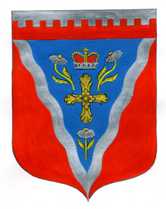 Администрациямуниципального образования Ромашкинское сельское поселениемуниципального образования Приозерский муниципальный районЛенинградской областиП О С Т А Н О В Л Е Н И Еот  …. февраля  2019 года                                                                                                        №  ___                       В соответствии со ст. 14 Федерального закона № 131-ФЗ «Об общих принципах организации местного самоуправления Российской Федерации», на основании ст. 179 Бюджетного кодекса Российской Федерации, и в соответствии с Уставом МО Ромашкинское сельское поселение, администрация муниципального образования Ромашкинское сельское поселение ПОСТАНОВЛЯЕТ:Внести изменения в муниципальную программу «Формирование комфортной городской среды на территории муниципального образования Ромашкинское сельское поселение на 2018-2022 годы» (приложение). Считать наименование муниципальной программы действительной «Формирование комфортной городской среды на территории муниципального образования Ромашкинское сельское поселение на 2018-2024  годы».Объёмы финансирования Программы подлежат ежегодному уточнению, исходя из возможностей бюджета сельского поселения МО Ромашкинское сельское поселение на соответствующий финансовый год.Опубликовать настоящее постановление в газете «Приозерские ведомости» и разместить на сайте муниципального образования www.ромашкинское.рф.Постановление вступает в законную силу с момента подписания.Контроль за исполнением настоящего постановления оставляю за собой.        И.о. главы администрации                                                                              И.М. Руденко   Исп: Руденко И.М. (813) 79-99-515Разослано: в дело -2, прокуратура- 1, администратор сайта -1Приложениек Постановлению администрацииМО Ромашкинское сельское поселение                                                                                                                                         от …… 2019 года   №  ………..МУНИЦИПАЛЬНАЯ   ПРОГРАММА«Формирование комфортной городской среды на территории муниципального образованияРомашкинское сельское поселение на 2018-2022 годы»Ответственный исполнитель программы:Заместитель главы администрации Руденко Ирина Михайловнател. 8(813)79-99-515Подпись_______________________Ответственный за разработку муниципальной программы:Начальник сектора экономики и финансов  Логинова Ольга Николаевнател. 8(813)79-99-663Подпись_______________________Паспортмуниципальной программыФормирование комфортной городской среды на территории муниципального образованияРомашкинское сельское поселение на 2018-2024 годы»Общая характеристика сферы реализации муниципальной программы,в том числе, формулировки основных проблем в указанной сфере и прогноз её развитияВажнейшей задачей органов местного самоуправления муниципального образования Ромашкинское сельское поселение является формирование и обеспечение среды, комфортной и благоприятной для проживания населения, в том числе благоустройство и надлежащее содержание дворовых территорий, наличие современных спортивно-досуговых и культурно-развлекательных общественных территорий, способных обеспечить необходимые условия для жизнедеятельности, отдыха и занятий физической культурой и спортом населения.Понятие «благоустройство территории» появилось в действующем законодательстве сравнительно недавно. Согласно п. 1 ст. 2 Федерального закона от 6 октября 2003 года № 131-ФЗ «Об общих принципах организации местного самоуправления в Российской Федерации» под благоустройством территории сельского поселения принято понимать комплекс мероприятий по содержанию территории, а также по проектированию и размещению объектов благоустройства, направленных на обеспечение и повышение комфортности условий проживания граждан, поддержание и улучшение санитарного и эстетического состояния территории.Уровень благоустройства определяет комфортность проживания граждан и является одной из проблем, требующих ежедневного внимания и эффективного решения, которое включает в себя комплекс мероприятий по:инженерной подготовкеобеспечения безопасностиозеленениюустройству покрытийосвещениюразмещению малых архитектурных формразмещению объектов для маломобильных групп и инвалидов.   Текущее состояние большинства дворовых территорий поселения не соответствует современным требованиям к местам проживания граждан, обусловленным нормами Градостроительного и Жилищного кодексов Российской Федерации, а именно:- значительная часть асфальтобетонного покрытия внутриквартальных проездов имеет высокую степень износа, так как срок службы дорожных покрытий с момента массовой застройки города многоквартирными домами истек,-  не достаточно производятся работы по озеленению дворовых территорий,- малое количество парковок для временного хранения автомобилей,- не достаточно оборудованных детских и спортивных площадок,- в зонах с малоэтажной застройкой недостаточное количество мест для сушки белья.Существующее положение обусловлено рядом факторов:- введение новых современных требований к благоустройству и содержанию территорий,- недостаточное финансирование программных мероприятий в предыдущие годы,- отсутствие комплексного подхода к решению проблемы формирования и обеспечения среды, комфортной и благоприятной для проживания населения.Состояние пешеходных проходных зон общественных территорий за последние годы ухудшилось вследствие растущих техногенных нагрузок, значительной части зеленых насаждений требуется постоянный уход.Часть зеленых насаждений достигла состояния естественного старения, что требует особого ухода либо замены новыми посадками. Зеленые насаждения содержатся недостаточно качественно и системно, не ведется санитарная очистка насаждений, имеется большая доля деревьев, требующих сноса.Большинство общественных территорий поселения представлены лишь наличием кустарников и  деревьев, требующих ухода, формовочной обрезки, уборки. На сегодняшний день почти отсутствуют объекты благоустройства – тропиночная сеть, скамейки, урны, архитектурные элементы, спортивно-оздоровительные площадки, первоначальное функциональное назначение использования данной территории утрачено.В настоящее время на территории поселения существует высокая потребность в современных спортивно-досуговых и культурно-развлекательных площадках, способных обеспечить необходимые условия для занятий физической культурой и спортом населению, и, в первую очередь, для малообеспеченных семей, детей, молодежи, студентов  и инвалидов.Настоящая Программа позволит расширить материально-техническую базу муниципальных спортивных сооружений, обеспечить их качественное содержание, долгосрочность использования для всех групп населения.Комплексное благоустройство дворовых территорий и общественных территорий позволит поддержать их в удовлетворительном состоянии, повысить уровень благоустройства, выполнить архитектурно-планировочную организацию территории, обеспечить здоровые условия отдыха и жизни жителей.2. Основные цели и задачи муниципальной программыЦелью реализации Программы является формирование комфортной городской среды  на территории МО Ромашкинское сельское поселение.Реализация Программы осуществляется по двум направлениям:- благоустройство дворовых территорий муниципального образования Ромашкинское сельское посе6ление;- благоустройство общественных территорий населенных пунктов муниципального образования Ромашкинское сельское поселение.Дополнительным направлением является повышение уровня вовлеченности заинтересованных граждан, организаций в реализацию мероприятий по благоустройству территории сельского поселения, а так же дополнительное оборудование для маломобильных групп и инвалидов.Важными задачами реализации программы являются:- создание общественной комиссии, с функциями контроля выполнения Программы, и участия в согласовании отчетов и приемке работ;- проведение общественных обсуждений и утверждение Программы 
и дизайн-проектов объектов;- свободное право предложения объектов для включения в программу;- доступность городской среды для маломобильных групп населения.Сроки реализации программы.Для достижения поставленных целей, решения задач необходимо реализовывать мероприятия программы в 7-ти летний период (2018-2024 гг). Предусмотрена поэтапная реализация с возможностью внесения изменений в сроки реализации Программы.Перечень программных мероприятий.На реализацию задач программы будут направлены следующие основные мероприятия:4.1. Благоустройство дворовых территорий Ромашкинского сельского поселения.Минимальный переченьработ по благоустройству дворовых территорий. Минимальный перечень работ по благоустройству дворовых территорий многоквартирных домов, включает проведение следующих мероприятий:- ремонт дворовых проездов;- обеспечение освещения дворовых территорий;- установка скамеек;- установка урн.Данный перечень является исчерпывающим не может быть расширен.Нормативная стоимость (единичные расценки) работ по благоустройству дворовых территорий, входящих в минимальный перечень работ, приведена в таблице № 1 Программы.Таблица № 1Нормативная стоимость работ по благоустройству дворовых территорий, входящих в минимальный перечень работВизуализированный перечень образцов элементов благоустройства, предлагаемых к размещению на дворовой территории многоквартирного дома, сформированный исходя из минимального перечня работ по благоустройству дворовых территорий приведен в Приложении № 3 к настоящей программе.Дополнительный перечень работпо благоустройству дворовых территорий.Дополнительный перечень работ по благоустройству дворовых территорий включает проведение следующих мероприятий:- озеленение территорий;- установка ограждений;- оборудование детских площадок;- оборудование спортивных площадок;- установка малых архитектурных форм и мебели;- обустройство автомобильных парковок;- оборудование поверхностной дренажной системы внутридворовых проездов;- обустройство площадок для отдыха;- другие виды работ.Нормативная стоимость (единичные расценки) работ по благоустройству дворовых территорий, входящих в дополнительный  перечень работ, приведена в таблице № 2 Программы.Таблица № 2Нормативная стоимость работ по благоустройству дворовых территорий, входящих в дополнительный перечень работВключение дворовой территории в муниципальную программу без решения заинтересованных лиц не допускается.В случае, если предложений по благоустройству дворовых территорий, соответствующих установленным требованиям и прошедшим одобрение Общественной комиссии поступит на сумму большую, чем предусмотрено в местном бюджете, будет сформирован отдельный перечень таких предложений для их первоочередного включения в программу.По каждой дворовой территории, включенной в муниципальную программу подготавливается и утверждается дизайн-проект в соответствии с Порядком разработки, обсуждения и согласования с заинтересованными лицами.Адресный перечень дворовых территорий является приложением № 1 к настоящей программе.Участие заинтересованных лиц при выполнении работ по благоустройству дворовых территорий  в рамках дополнительного перечня работ предусмотрено в форме привлечения заинтересованных лиц  к проведению демонтажных и общестроительных работ, не требующих специализированных навыков и квалификации, а также мероприятий по уборке территории после завершения работ. Доля участия заинтересованных лиц в выполнении дополнительного перечня работ по благоустройству дворовых территорий определяется как процент стоимости мероприятий по благоустройству дворовых территорий и составляет не менее 2% (двух процентов) при трудовом участии и не менее 1% (одного процента) при финансовом участии.Порядок аккумулирования и расходования средств заинтересованных лиц, направляемых на выполнение работ по благоустройству дворовых территорий и механизм контроля за их расходованием, а так же порядок участия трудового и (или) финансового участия граждан в выполнении указанных работ утверждаются нормативным правовым актом администрации муниципального образования Ромашкинское сельское поселение Приозерский муниципальный район Ленинградской области в соответствии с нормативным правовым актом отраслевого органа исполнительной власти Ленинградской области ответственного за реализацию приоритетного проекта «Формирование комфортной городской среды».Реализация мероприятий дополнительного перечня работ осуществляется при условии реализации всех мероприятий, предусмотренных в минимальном перечне работ. В случае отсутствия необходимости реализации одного и (или) нескольких мероприятий предусмотренных в минимальном перечне работ, в соответствии с техническим состоянием элементов, возможна реализация мероприятий, предусмотренных в дополнительном перечне работ, без необходимости реализации всех мероприятий предусмотренных в минимальном перечне работ.4.2. Благоустройство общественных территорий сельского поселения.В качестве проектов благоустройства общественных территорий могут быть предложения для обсуждения и благоустройства следующие виды проектов:- благоустройство парка;- благоустройство освещения улицы/парка/зоны отдыха/набережной;- благоустройство набережной;- благоустройство пляжа;- благоустройство территории возле общественного здания;- благоустройство территории возле памятника;- благоустройство зоны отдыха;- очистка водоёмов;- благоустройство общепоселковых площадей;-иные объекты.Адресный перечень общественных территорий является приложением № 2 к настоящей программе.Общественные территории и дворовые территории, подлежащие благоустройству в 2018-2022 г.г. в рамках настоящей программы, с перечнем видов работ, планируемых к выполнению, с указанием расходов на проводимые работы приведен в Приложении № 4 к настоящей программе.Проект муниципальной программы подлежит общественному обсуждению в соответствии с Порядком общественного обсуждения проекта муниципальной программы «Формирование современной комфортной среды», утвержденным постановлением администрации МО Ромашкинское сельское поселение.Перечень основных мероприятий программы последующего финансового года определяется исходя из результатов реализации мероприятий Программы предыдущего финансового года путем внесения в неё соответствующих изменений.5. Ожидаемые результаты реализации муниципальной программы 
с указанием  целевых  индикаторов  и  показателейВ результате реализации программы к 2024 году планируется обеспечить:1. Сформированы комфортные и безопасные условия проживания граждан;2. Сохранены и улучшены места общего пользования 
и массового отдыха населения;3. Сформирован положительный имидж центра туризма и отдыха - Ромашкинское сельское поселение.4. Достижение на достаточном уровне духовного, нравственно-эстетического
 и физического развития жителей муниципального образования Ромашкинское сельское поселение.6. Механизм реализации муниципальной программы.Включение предложений заинтересованных лиц о включении территории общего пользования или дворовой территории многоквартирного дома (группы многоквартирных домов) в программу осуществляется путем реализации следующих этапов:Проведение общественного обсуждения проекта муниципальной программы «Формирование комфортной городской среды на территории МО Ромашкинское сельское поселение на 2018-2022 годы»Рассмотрение и оценки предложений заинтересованных лиц на включение в адресный перечень дворовых территорий многоквартирных домов, расположенных территории сельского поселения, на которых планируется благоустройство в текущем годуПодготовка и утверждение дизайн-проектов благоустройства дворовых территорийПодготовка и утверждение дизайн-проектов благоустройства общественных территорий.Координатором мероприятий является администрация муниципального образования Ромашкинское сельское поселение.Координатор несет ответственность за ее реализацию, целевое и эффективное использование полученных на выполнение программы финансовых средств.Использование финансовых ресурсов будет осуществляться на основании размещения муниципальных закупок в соответствии с действием Федерального закона от 5 апреля 2013 года № 44-ФЗ «О контрактной системе в сфере закупок товаров, работ, услуг для обеспечения государственных и муниципальных нужд».Реализация программы осуществляется посредством взаимодействия структурных подразделений администрации Ромашкинского сельского поселения, а так же предприятий и организаций (учреждений), осуществляющих выполнение мероприятий программы.Координатор в ходе реализации программы:- осуществляет текущее управление и координацию деятельности исполнителей, обеспечивая их согласованные действия по реализации программных мероприятий и по целевому и эффективному использованию средств;- осуществляет контроль над выполнением мероприятий программы;- с учетом выделяемых средств уточняет целевые показатели и механизм реализации программы, затраты по программным мероприятиям;- обеспечивает подготовку документации для проведения закупок.Соисполнителями программы являются организации, признанные победителями по результатам торгов, которые несут ответственность:-за надлежащее и своевременное исполнение программных мероприятий;-рациональное использование выделяемых на их реализацию бюджетных средств.Приложение № 1к муниципальной программе «Формирование комфортной городской среды на территории МО Ромашкинское сельское поселение в 2018-2024 годы»АДРЕСНЫЙ ПЕРЕЧЕНЬ*дворовых территорий многоквартирных домов (группы многоквартирных домов), расположенных на территории Ромашкинского сельского поселения, подлежащих благоустройству*Адресный перечень дворовых территорий будет сформирован в соответствии с Порядком представления, рассмотрения и оценки предложений заинтересованных лицо включении дворовой территории в муниципальную программу «Формирование комфортной городской среды на территории МО Ромашкинское сельское поселение в 2018-2024 годы»Приложение № 2к муниципальной программе «Формирование комфортной городской среды на территории МО Ромашкинское сельское поселение в 2018-2024 годы»АДРЕСНЫЙ ПЕРЕЧЕНЬ*общественных территорий, расположенных на территории Ромашкинского сельского поселения, подлежащих благоустройству*Адресный перечень общественных территорий будет сформирован в соответствии с Порядком представления, рассмотрения и оценки предложений заинтересованных лицо включении дворовой территории в муниципальную программу «Формирование комфортной городской среды на территории МО Ромашкинское сельское поселение в 2018-2024 годы»Приложение 3к муниципальной программе «Формирование комфортной городской среды на территории МО Ромашкинское сельское поселение в 2018-2024 годы»ВИЗУАЛИЗИРОВАННЫЙ ПЕРЕЧЕНЬобразцов элементов благоустройства, предлагаемых к размещению на дворовой территории многоквартирного дома (группы многоквартирных домов), сформированный исходя из минимального перечня работ по благоустройству дворовых территорий Ромашкинского сельского поселенияВИЗУАЛИЗИРОВАННЫЙ ПЕРЕЧЕНЬобразцов элементов благоустройства, предлагаемых к размещению на дворовой территории многоквартирного дома (группы многоквартирных домов), сформированный исходя из дополнительного перечня работ по благоустройству дворовых территорий Ромашкинского сельского поселенияПриложение 4к муниципальной программе «Формирование комфортной городской среды на территории МО Ромашкинское сельское поселение в 2018-2024 годы»Расходы на реализацию муниципальной программы**Расходы на реализацию муниципальной программы будут сформированы в соответствии с формированием адресного перечня дворовых территорий и адресного перечня общественных территорий в соответствии с Порядком представления, рассмотрения и оценки предложений заинтересованных лицо включении дворовой территории в муниципальную программу «Формирование комфортной городской среды на территории МО Ромашкинское сельское поселение в 2018-2024 годы»7. Методика оценки эффективности муниципальной программы7.1. Настоящая Методика определяет порядок оценки результативности и эффективности реализации муниципальной программы.7.2. Для расчета эффективности реализации Программы (эффективности расходования бюджетных средств) используются индикаторы и показатели отчета о реализации Программы.7.3. Под результативностью понимается степень достижения запланированных показателей за счет реализации мероприятий Программы. Результативность измеряется путем сопоставления фактически достигнутых значений показателей с плановыми значениями.7.4. В качестве критериев оценки результативности реализации Программы и программных мероприятий используется индекс результативности и интегральная оценка результативности.7.5. Индекс результативности Программы (мероприятия) оценивается по каждому целевому показателю в год t и за расчетный период T:       ПфitРit = ------,            Ппitгде:Рit - результативность достижения i-го показателя, характеризующего ход реализации Программы, в год t;Пфit - фактическое значение i-го показателя, характеризующего реализацию Программы, в год t;Ппit - плановое значение i-го показателя, характеризующего реализацию Программы, в год t;i - номер показателя Программы.7.6. Интегральная оценка результативности Программы в год t определяется по следующей формуле:mSUM Рit1Ht = ------- x 100,mгде:Ht - интегральная оценка результативности Программы в год t (в процентах);Рit - индекс результативности по i-му показателю <1> в год t;m - количество показателей Программы.<1> Все целевые и объемные показатели Программы являются равнозначными.7.7. Эффективность реализации Программы определяется как соотношение интегральной оценки результативности Программы и уровня финансирования:HtЭt = ---- x 100,Stгде:Эt - эффективность Программы в год t;St - уровень финансирования Программы в год t, определяется как отношение фактического объема финансирования к запланированному объему финансирования в год t;Ht - интегральная оценка результативности Программы в год t.7.8. При завершении расчетов показателей формулируются выводы по оценке эффективности реализации Программы с учетом следующих критериев:значение показателя (Эt) от 90 до 110% - реализация Программы соответствует запланированным результатам при запланированном объеме расходов - запланированная эффективность реализации Программы;значение показателя (Эt) более 110% - эффективность реализации Программы более высокая по сравнению с запланированной;значение показателя (Эt) от 50 до 90% - эффективность реализации Программы более низкая по сравнению с запланированной;значение показателя (Эt) менее 50% - Программа реализуется неэффективно.7.9. В случае если эффективность реализации Программы более низкая по сравнению с запланированной или Программа реализуется неэффективно по итогам ежегодной оценки, формируется соответствующее заключение о внесении изменений в Программу или о досрочном прекращении реализации Программы.                                                                                                                                                                                                                                                                      1Полное                        наименование  программы Муниципальная программа муниципального образования Ромашкинское сельское поселение МО Приозерский муниципальный район Ленинградской области «Формирование комфортной городской среды на территории муниципального образования Ромашкинское сельское поселение на 2018-2024 годы»2Ответственный исполнитель муниципальной программыАдминистрация МО Ромашкинское сельское поселение3Соисполнители муниципальной программыНе предусмотрены4Участники муниципальной программыАдминистрация МО Ромашкинское сельское поселение, Правительство Ленинградской области, организации (по согласованию), граждане (по согласованию)5Основание                  для разработки программы- Федеральный закон от 06.10.2003 года № 131-ФЗ «Об общих принципах организации местного самоуправления в Российской Федерации»,- Постановление правительства Российской Федерации от 10.02.2017 № 169 «Об утверждении Правил предоставления и распределения субсидий из федерального бюджета бюджетам субъектов Российской Федерации на поддержку государственных программ субъектов Российской  Федерации и муниципальных программ формирования современной городской среды».6Мероприятия муниципальной программы1. Благоустройство дворовых территорий2. Благоустройство общественных территорий7Цели муниципальной программы 1. Создание комфортных условий проживания и отдыха населения на территории муниципального образования8Задачи муниципальной программы Формирование единого облика дворовых территорий поселенияУлучшение комфорта дворовых и общественных территорийё3. Увеличение количества благоустроенных дворовых территорий многоквартирных домов на территории Ромашкинского сельского поселенияУвеличение количества благоустроенных общественных территорий на территории Ромашкинского сельского поселенияПовышение уровня вовлеченности заинтересованных граждан, организаций в реализацию мероприятий по благоустройству территории сельского поселения.9Целевые индикаторы и показатели муниципальной программыУвеличение доли благоустроенных дворовых территорий в сельском поселении;Увеличение доли благоустроенных общественных территорий сельского поселенияДоля финансового участия заинтересованных лиц в выполнении дополнительного перечня работ по благоустройству дворовых территорий.Доля трудового участия в выполнении дополнительного перечня работ по благоустройству дворовых территорий.Увеличение доли объектов доступности маломобильных групп и инвалидов9Этапы и сроки                            реализации программы 2018-2024 года, поэтапная реализация10Объемы и источники финансирования      Общий объем финансирования программы составит 13 602,488 тыс. рублей.Общий объем финансирования программы в 2018 году составит 4 336,488  тыс.руб, в том числе: местный бюджет – 336,488 тыс.руб.областной бюджет – 3068,0 тыс. руб.федеральный бюджет – 932,0 тыс.руб.Общий объем финансирования программы в 2019 году составит 4 266,00 тыс.руб, в том числе: 
местный бюджет – 1266 тыс.руб.областной бюджет – 3000 тыс. руб.федеральный бюджет – 0 тыс.руб.Общий объем финансирования программы в 2020 году составит 1000 тыс.руб, в том числе: местный бюджет – 1000 тыс.руб.областной бюджет – 0 тыс. руб.Общий объем финансирования программы в 2021 году составит 1000 тыс.руб, в том числе: 
местный бюджет – 1000 тыс.руб.областной бюджет – 0 тыс. руб.Общий объем финансирования программы в 2022 году составит 1000 тыс.руб, в том числе: 
местный бюджет – 1000 тыс.руб.областной бюджет – 0 тыс. руб.Общий объем финансирования программы в 2023 году составит 1000 тыс.руб, в том числе: 
местный бюджет – 1000 тыс.руб.областной бюджет – 0 тыс. руб.Общий объем финансирования программы в 2024 году составит 1000 тыс.руб, в том числе: 
местный бюджет – 1000 тыс.руб.областной бюджет – 0 тыс. руб.№ п/пНаименование норматива финансовых затрат на благоустройствоЕдиница измеренияНормативы финансовых затрат на 1 единицу измерения, с учетом НДС, рубРемонт проездовРемонт проездовРемонт проездовРемонт проездовСнятие деформированного асфальтобетонного покрытия фрезой с погрузкой и первозкой на расстояние до 10 км, толщина слоя 50 ммм2550Разборка асфальтобетонных покрытий с погрузкой экскаватором и перевозкой на расстояние до 10 км, толщина 100 мм м2350Разборка грунта с погрузкой на автомобиль-самосвал с перевозкой на расстояние до 10 км, толщина слоя до 200 ммм3350Разборка старого ботового камня с погрузкой экскаватором и перевозкой на расстояние до 10 кмп.м.780Устройство подстилающих и выравнивающих слоёв из песка, толщина слоя 100 мм, включая материалым2450Устройство подстилающих и выравнивающих слоёв из щебня, толщина слоя 100 мм, включая материалым21250Устройство щебеночно-набивного покрытия, включая материалы (гранитный отсев)м21150Розлив вяжущих материаловм213Устройство выравнивающего слоя из асфальтобетонной смеси с применением укладчиков асфальтобетона толщиной до 50 мм- проезжая часть, включая материалы м2750Устройство асфальтобетонного покрытия толщиной до 50 мм- проезжая часть, включая материалы м2850Устройство асфальтобетонного покрытия толщиной до 40 мм- пешеходная, включая материалы м2910Устройство нового ботового камня, включая материалып.м.1950Освещение территорийОсвещение территорийОсвещение территорийОсвещение территорийУстановка кронштейнашт5950Установка светильника уличногошт5150Установка выключателя автоматического с учетом оборудованияшт5800Установка фотоэлементашт7180Установка опоры освещения с цоколем и кронштейномшт19636Подвес провода СИПм210Демонтаж светильникашт750Демонтаж провода с фасадам92Демонтаж опорышт2100Сверление отверстий в кирпичешт110Установка скамеекУстановка скамеекУстановка скамеекУстановка скамеекДемонтаж старых скамеек шт750Стоимость установки скамеекшт2000Установка урнУстановка урнУстановка урнУстановка урнСтоимость установки урны с креплением (фиксацией)шт1500№ п/пНаименование норматива финансовых затрат на благоустройствоЕдиница измеренияНормативы финансовых затрат на 1 единицу измерения, с учетом НДС, рубОзеленение территорийОзеленение территорийОзеленение территорийОзеленение территорийУход за газонами обыкновеннымим2550Уход за газонами из многолетниковм2850Ремонт зеленых насаждений (ручная побелка, приготовление раствора)ствол45Покос газона вручнуюм2 15Покос газона газонокосилкойм2 10Валка деревьев вручнуюшт5240Валка деревьев, диаметром до 400 мм с применением гидроподъемникашт9150Валка деревьев, диаметром от 400 мм с применением гидроподъемникашт21500Обрезка ветвей вручнуюшт1376Обрезка ветвей с гидроподъемникомшт15790Посев газона вручнуюм275Посадка кустарников в живую изгородьшт1500Посадка цветов в клумбышт95Малые формыМалые формыМалые формыМалые формыРемонт малых архитектурных формшт1500Окраска малых архитектурных формшт250Детские, спортивные площадкиДетские, спортивные площадкиДетские, спортивные площадкиДетские, спортивные площадкиУстройство резинового покрытия бесшовного, цветного, толщиной 20 мм, включая материалы м275Автомобильные парковкиАвтомобильные парковкиАвтомобильные парковкиАвтомобильные парковкиСнятие деформированного асфальтобетонного покрытия фрезой с погрузкой и первозкой на расстояние до 10 км, толщина слоя 50 ммм2550Разборка асфальтобетонных покрытий с погрузкой экскаватором и перевозкой на расстояние до 10 км, толщина 100 мм м2350Разборка грунта с погрузкой на автомобиль-самосвал с перевозкой на расстояние до 10 км, толщина слоя до 200 ммм3350Разборка старого ботового камня с погрузкой экскаватором и перевозкой на расстояние до 10 кмп.м.780Устройство подстилающих и выравнивающих слоёв из песка, толщина слоя 100 мм, включая материалым2450Устройство подстилающих и выравнивающих слоёв из щебня, толщина слоя 100 мм, включая материалым21250Устройство щебеночно-набивного покрытия, включая материалы (гранитный отсев)м21150Розлив вяжущих материаловм213Устройство выравнивающего слоя из асфальтобетонной смеси с применением укладчиков асфальтобетона толщиной до 50 мм- проезжая часть, включая материалы м2750Устройство асфальтобетонного покрытия толщиной до 50 мм- проезжая часть, включая материалы м2850Устройство нового ботового камня, включая материалып.м.1950№ п/пАдресНаименование мероприятия по благоустройству территорииОбъем в натуральных показателях,ед.изм.Численность проживающих собственников помещений МКДОбъем средств, направленных на финансирование мероприятий, тыс. рубОбъем средств, направленных на финансирование мероприятий, тыс. рубОбъем средств, направленных на финансирование мероприятий, тыс. рубОбъем средств, направленных на финансирование мероприятий, тыс. рубОбъем средств, направленных на финансирование мероприятий, тыс. руб№ п/пАдресНаименование мероприятия по благоустройству территорииОбъем в натуральных показателях,ед.изм.Численность проживающих собственников помещений МКДВсегоФБОБМБВнебюджетные источники2018 год2018 год2018 год2018 год2018 год2018 год2018 год2018 год2018 год2018 год1п. Ромашки, ул. Ногирская, дом 5-6-32-33Благоустройство дворовых территорий многоквартирных домов5434336,4889503068336,48802019 год2019 год2019 год2019 год2019 год2019 год2019 год2019 год2019 год2019 год1п. Ромашки, ул. Новостроек, дом 1-2-3-4-5-6Благоустройство дворовых территорий многоквартирных домов2141000,0030001200,0002020 год2020 год2020 год2020 год2020 год2020 год2020 год2020 год2020 год2020 год1232021 год2021 год2021 год2021 год2021 год2021 год2021 год2021 год2021 год2021 год1232022 год2022 год2022 год2022 год2022 год2022 год2022 год2022 год2022 год2022 год1232023 год2023 год2023 год2023 год2023 год2023 год2023 год2023 год2023 год2023 год122024 год2024 год2024 год2024 год2024 год2024 год2024 год2024 год2024 год2024 год123№ п/п№ п/пАдресНаименование мероприятия по благоустройству территорииНаименование мероприятия по благоустройству территорииНаименование мероприятия по благоустройству территорииОбъем в натуральных показателях,ед.изм.Объем в натуральных показателях,ед.изм.Объем средств, направленных на финансирование мероприятий, рубОбъем средств, направленных на финансирование мероприятий, рубОбъем средств, направленных на финансирование мероприятий, рубОбъем средств, направленных на финансирование мероприятий, рубОбъем средств, направленных на финансирование мероприятий, рубОбъем средств, направленных на финансирование мероприятий, рубОбъем средств, направленных на финансирование мероприятий, рубОбъем средств, направленных на финансирование мероприятий, рубОбъем средств, направленных на финансирование мероприятий, рубОбъем средств, направленных на финансирование мероприятий, рубОбъем средств, направленных на финансирование мероприятий, руб№ п/п№ п/пАдресНаименование мероприятия по благоустройству территорииНаименование мероприятия по благоустройству территорииНаименование мероприятия по благоустройству территорииОбъем в натуральных показателях,ед.изм.Объем в натуральных показателях,ед.изм.ВсегоВсегоФБОБОБОБМБМБВнебюджетные источникиВнебюджетные источникиВнебюджетные источники2019 год2019 год2019 год2019 год2019 год2019 год2019 год2019 год2019 год2019 год2019 год2019 год2019 год2019 год2019 год2019 год2019 год2019 год2019 год11222020 год2020 год2020 год2020 год2020 год2020 год2020 год2020 год2020 год2020 год2020 год2020 год2020 год2020 год2020 год2020 год2020 год2020 год2020 год11222021 год2021 год2021 год2021 год2021 год2021 год2021 год2021 год2021 год2021 год2021 год2021 год2021 год2021 год2021 год2021 год2021 год2021 год2021 год11222022 год2022 год2022 год2022 год2022 год2022 год2022 год2022 год2022 год2022 год2022 год2022 год2022 год2022 год2022 год2022 год2022 год2022 год2022 год11222023 год2023 год2023 год2023 год2023 год2023 год2023 год2023 год2023 год2023 год2023 год2023 год2023 год2023 год2023 год2023 год2023 год2023 год122024 год2024 год2024 год2024 год2024 год2024 год2024 год2024 год2024 год2024 год2024 год2024 год2024 год2024 год2024 год2024 год2024 год2024 год123№ п/пНаименование элемента благоустройстваОбразец1Покрытие дворового проезда, проезда к нему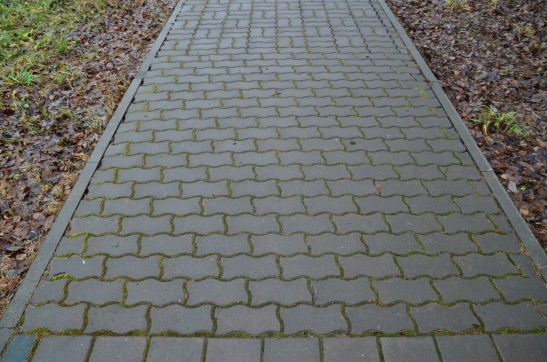 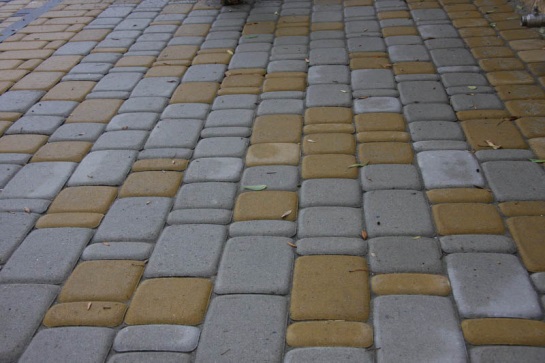 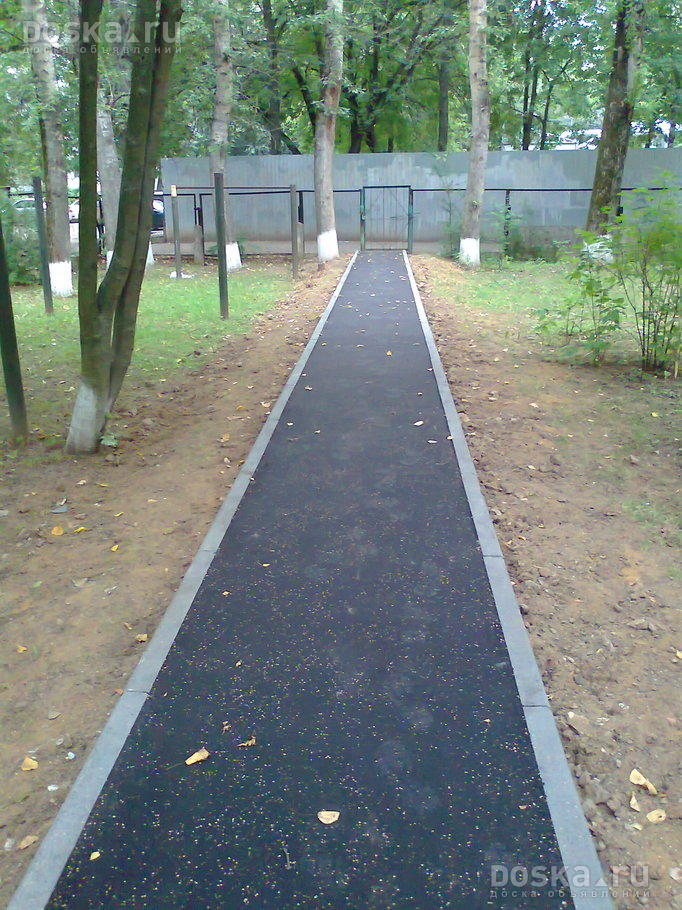 2Светильник уличный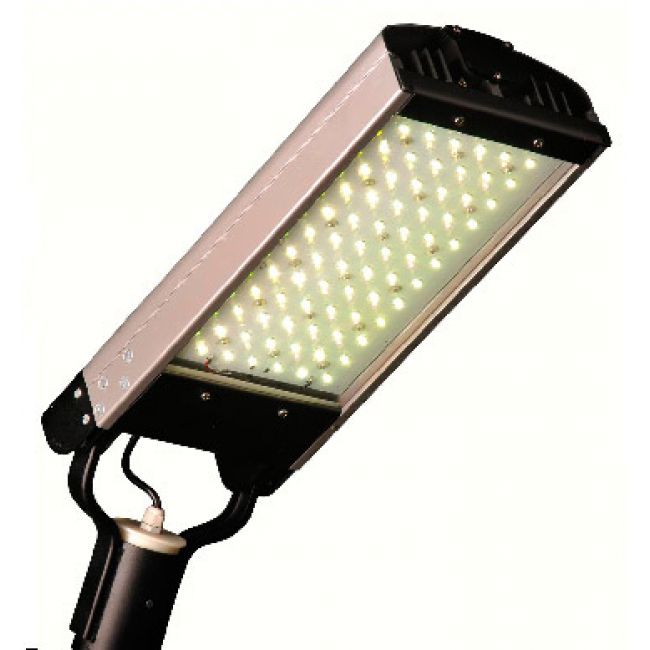 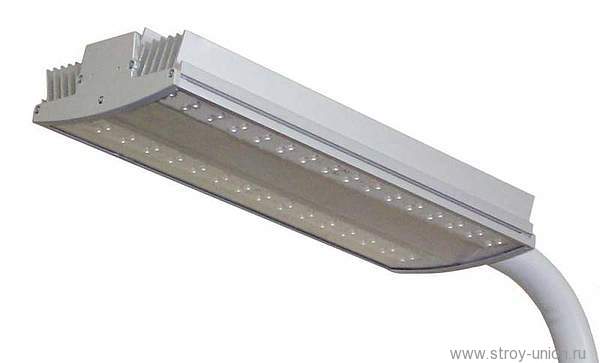 3Скамейка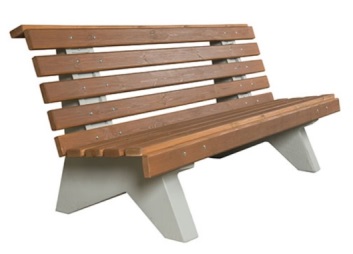 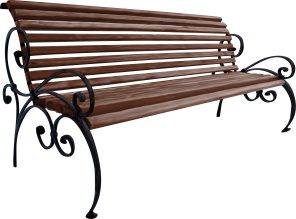 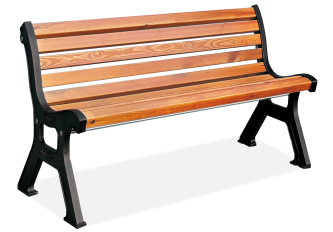 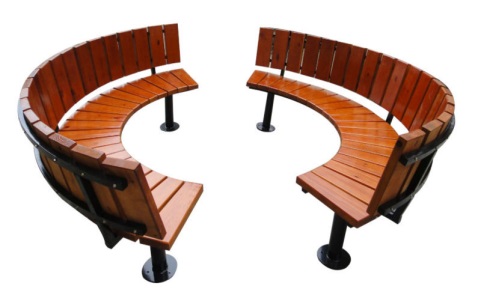 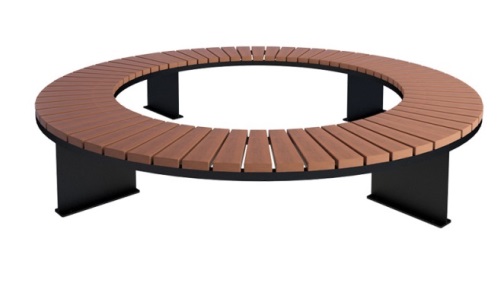 4Урна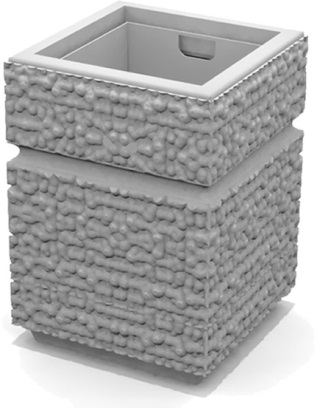 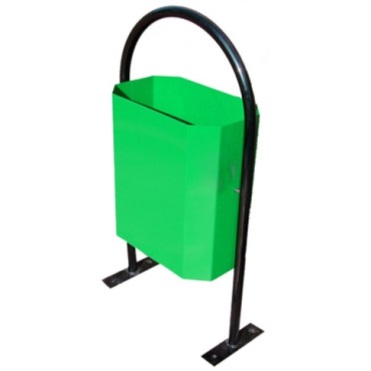 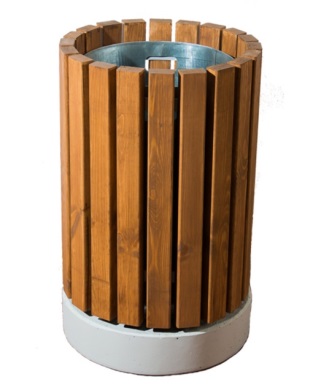 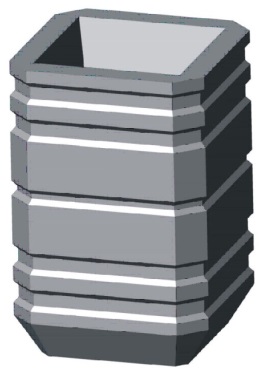 № п/пНаименование элемента благоустройстваОбразец1Элементы озеленения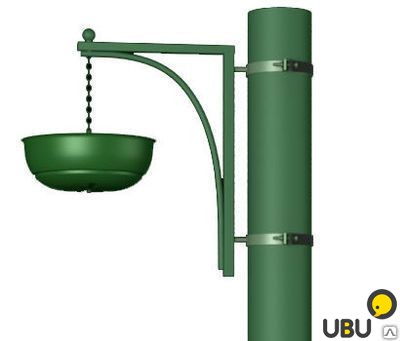 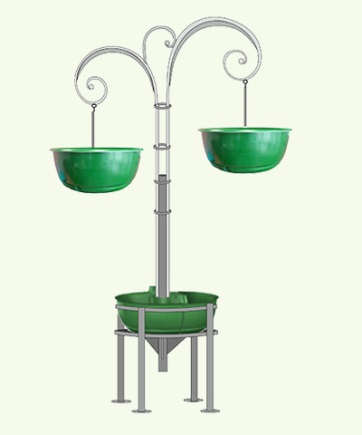 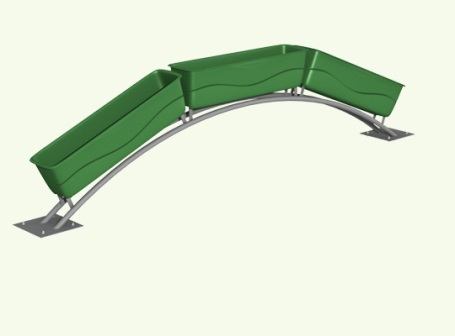 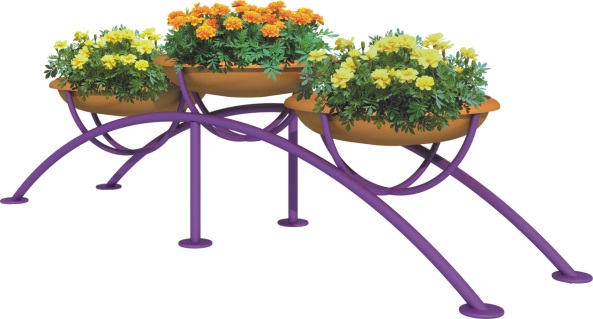 2Ограждения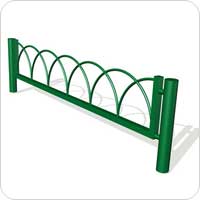 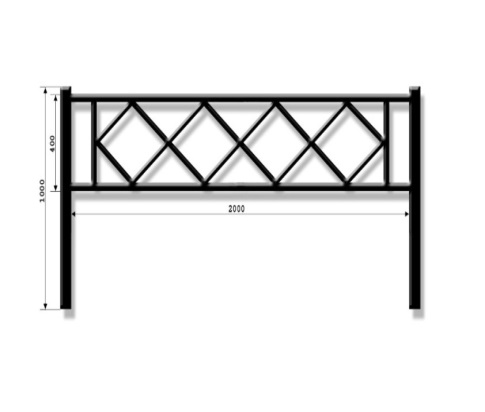 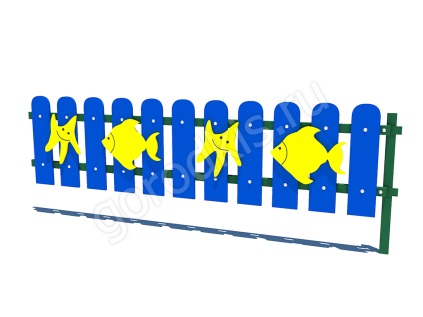 3Элементы детских площадок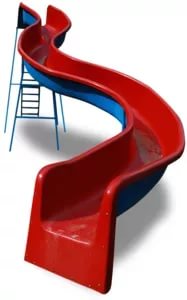 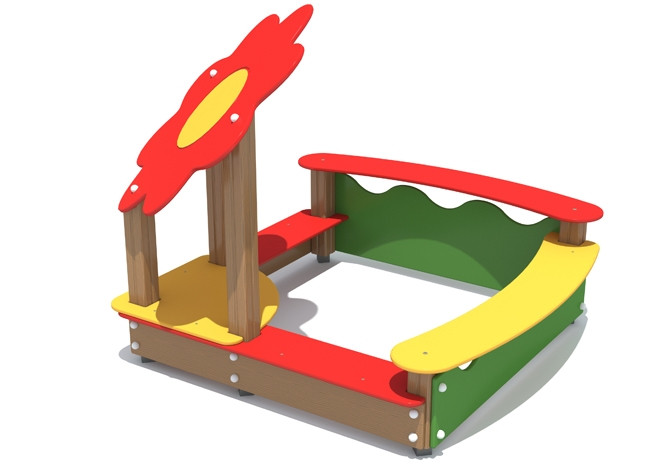 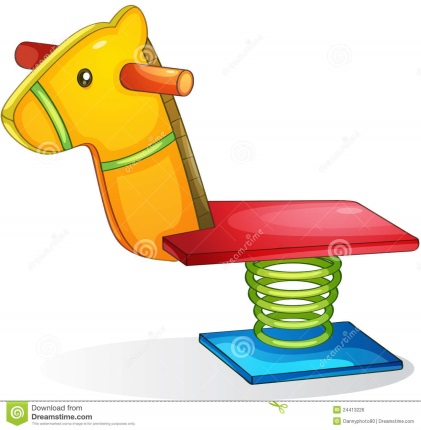 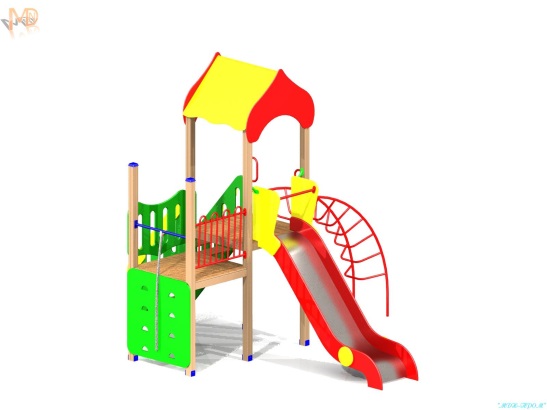 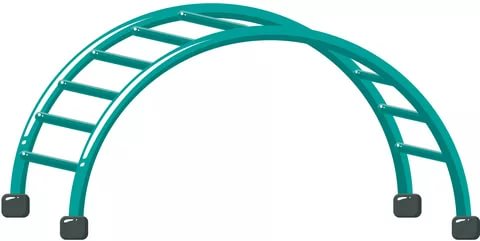 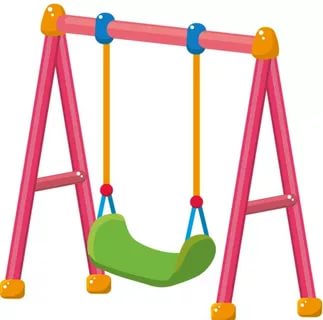 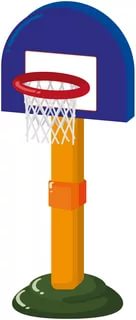 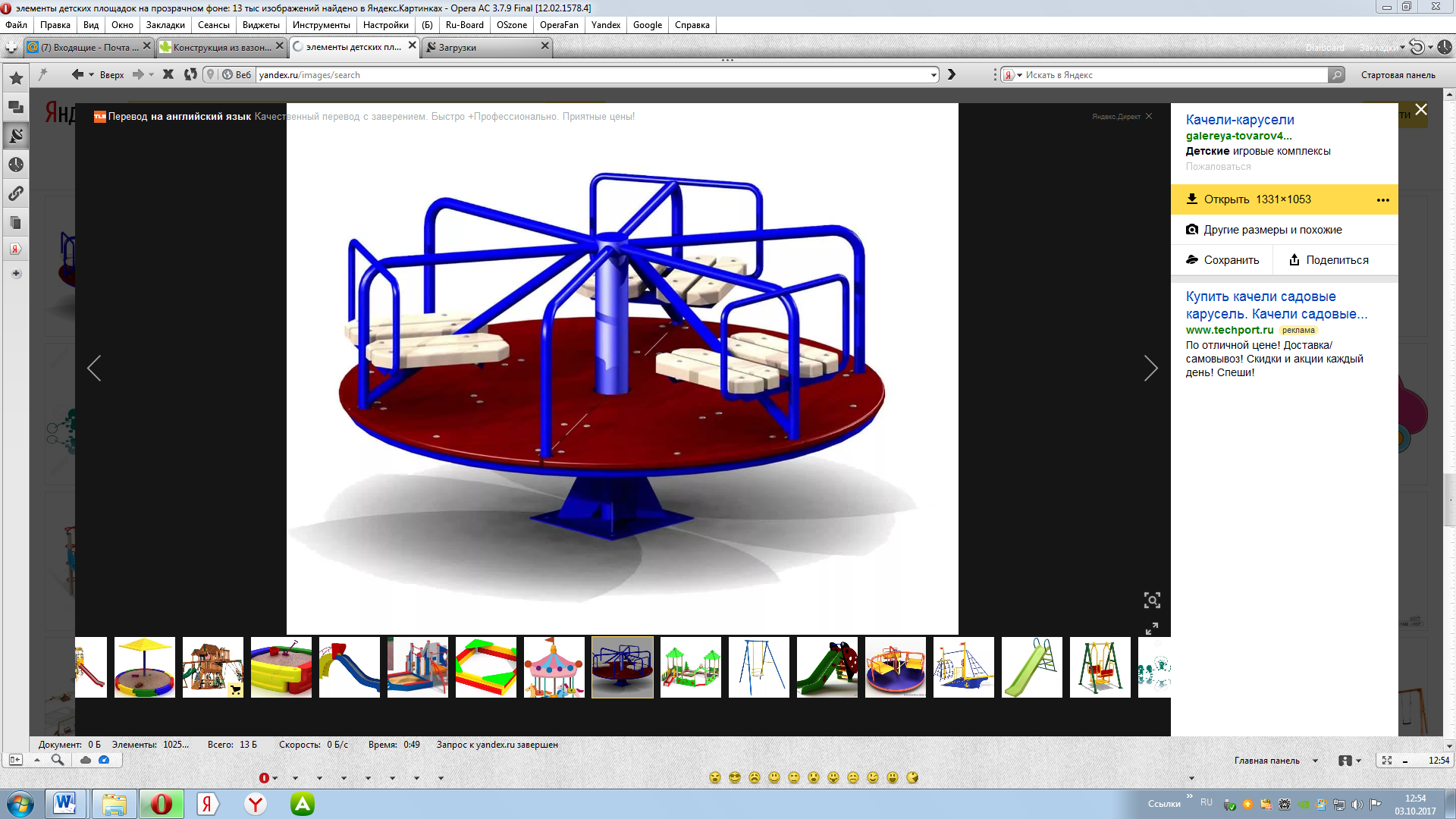 4Оборудование спортивных площадок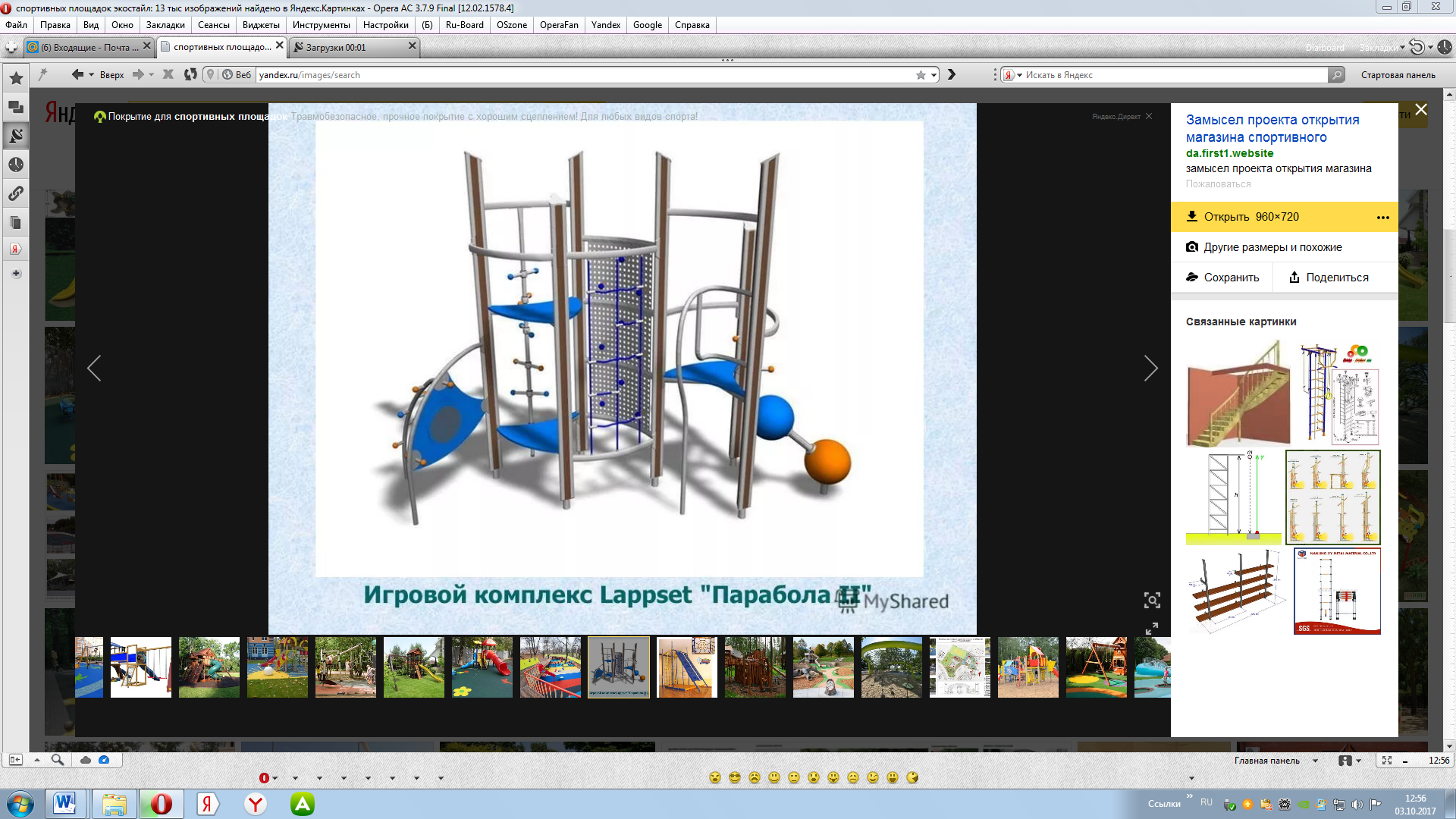 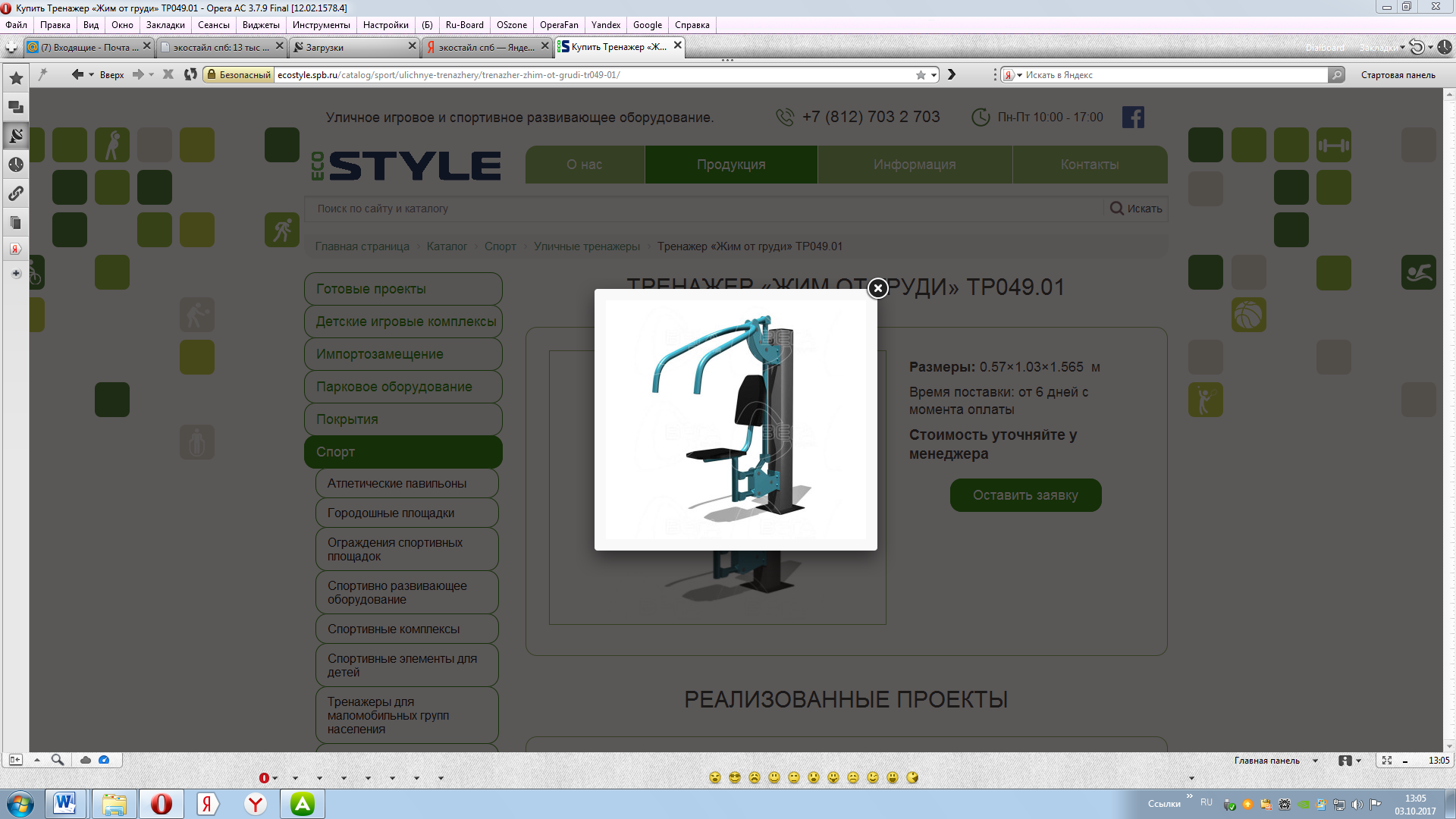 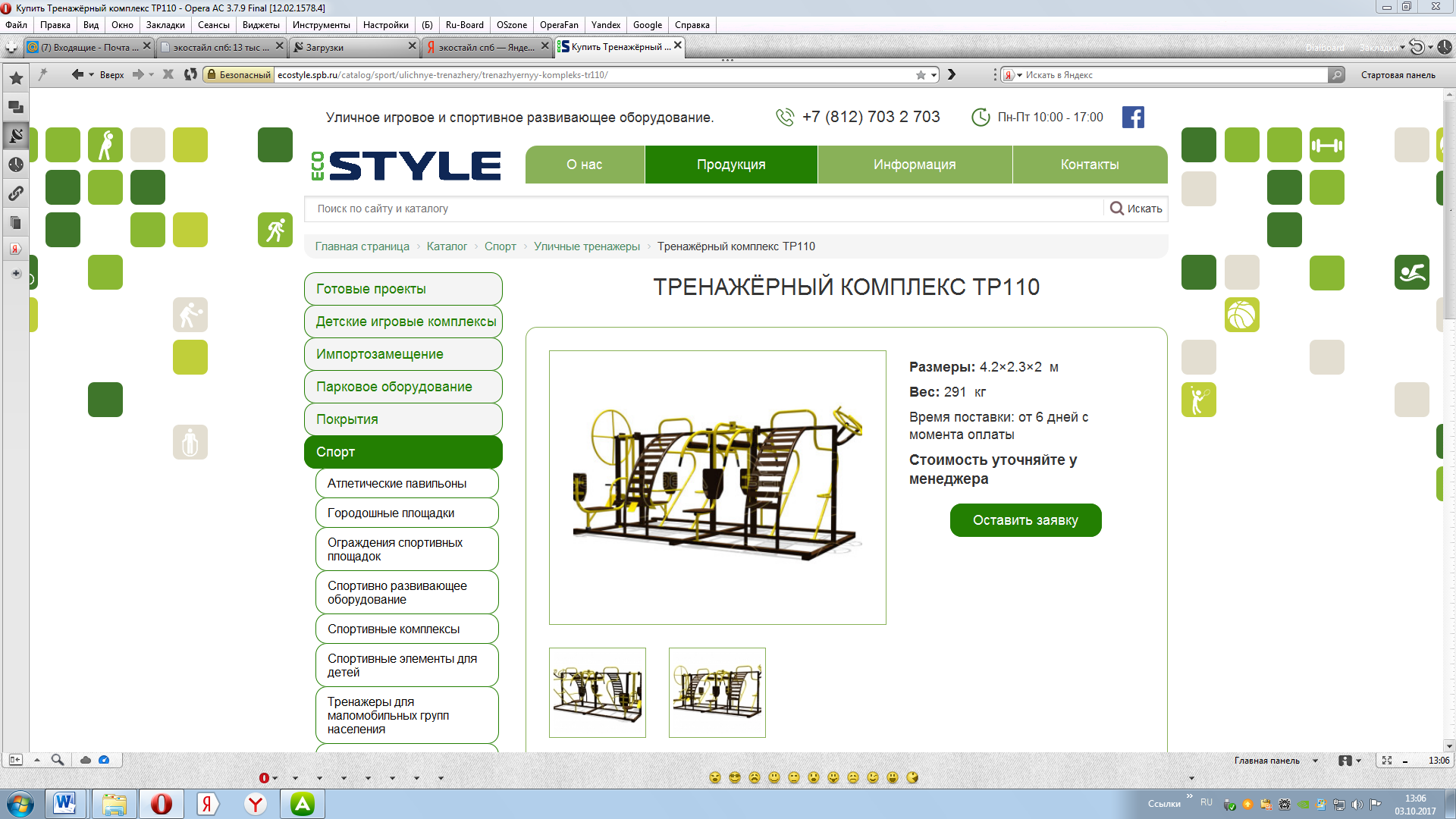 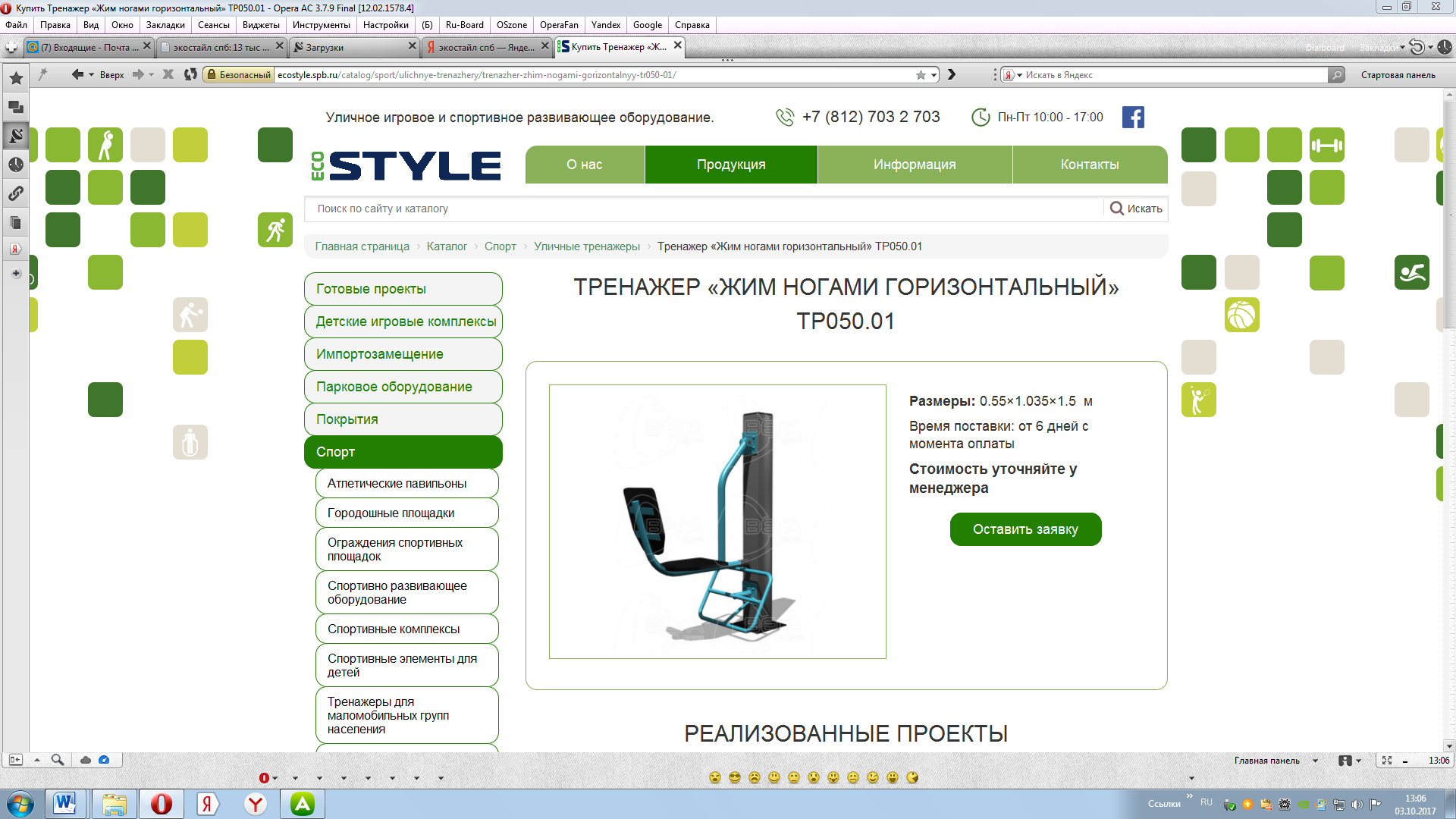 5Малые архитектурные формы и уличная мебель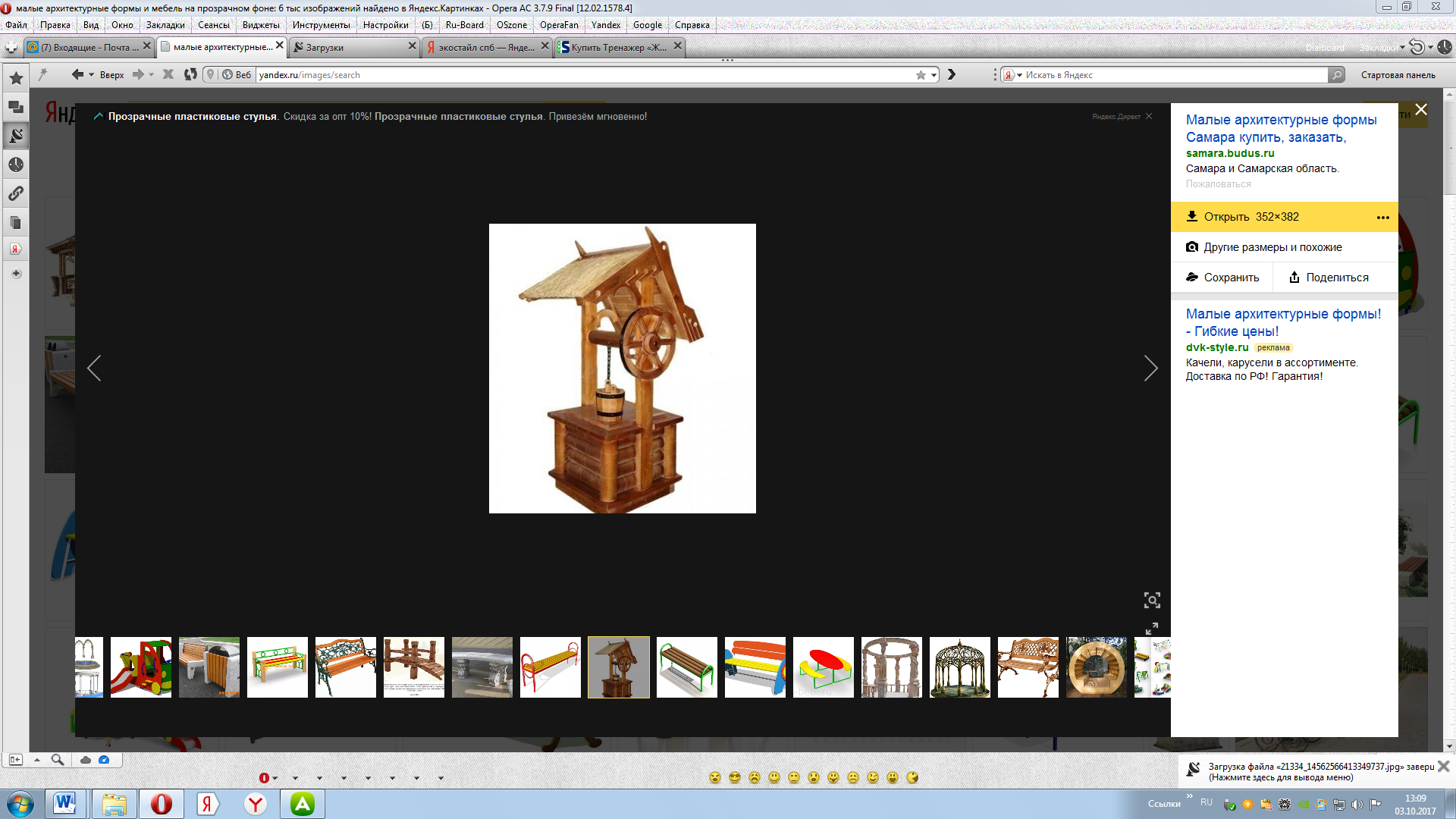 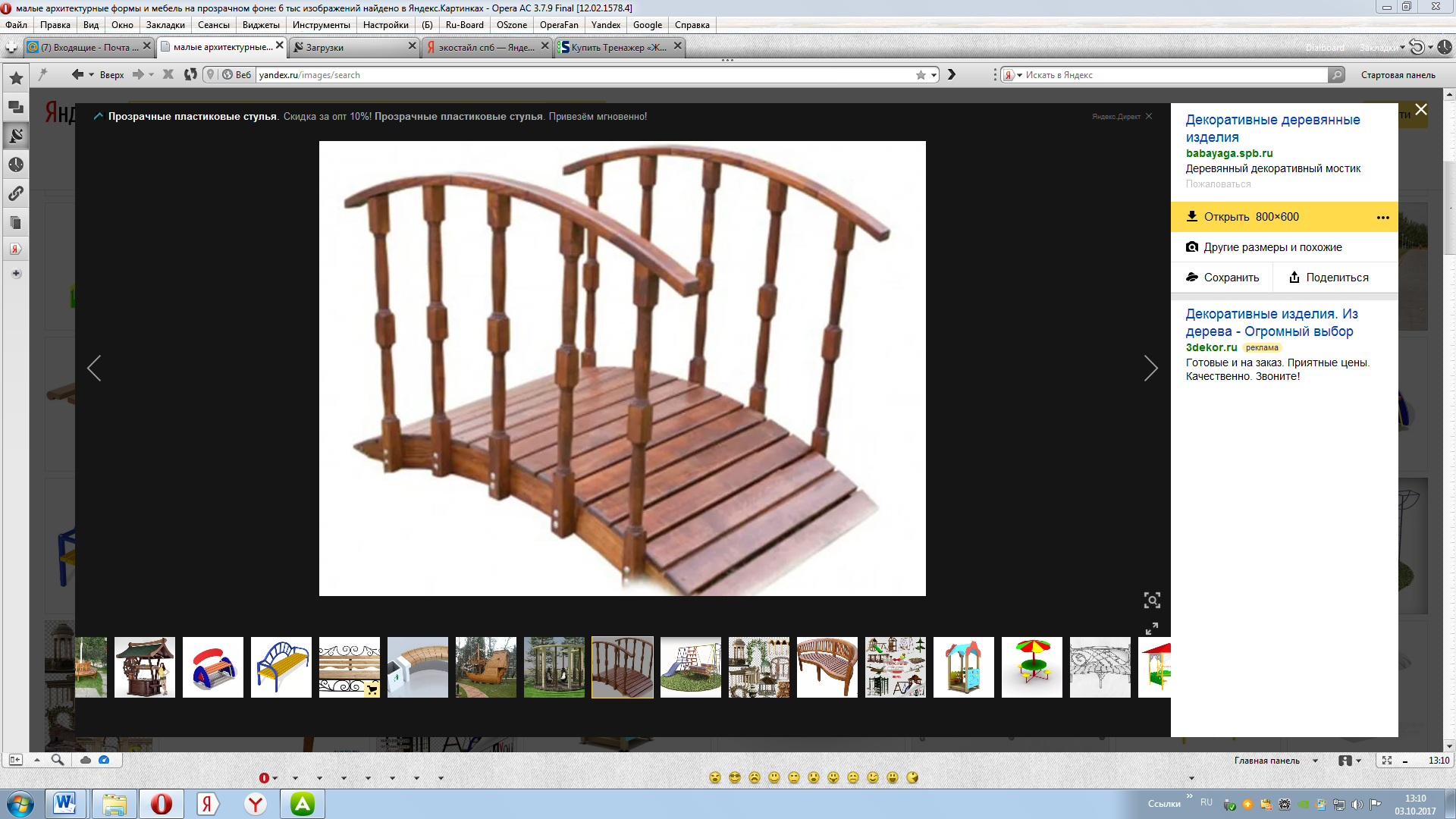 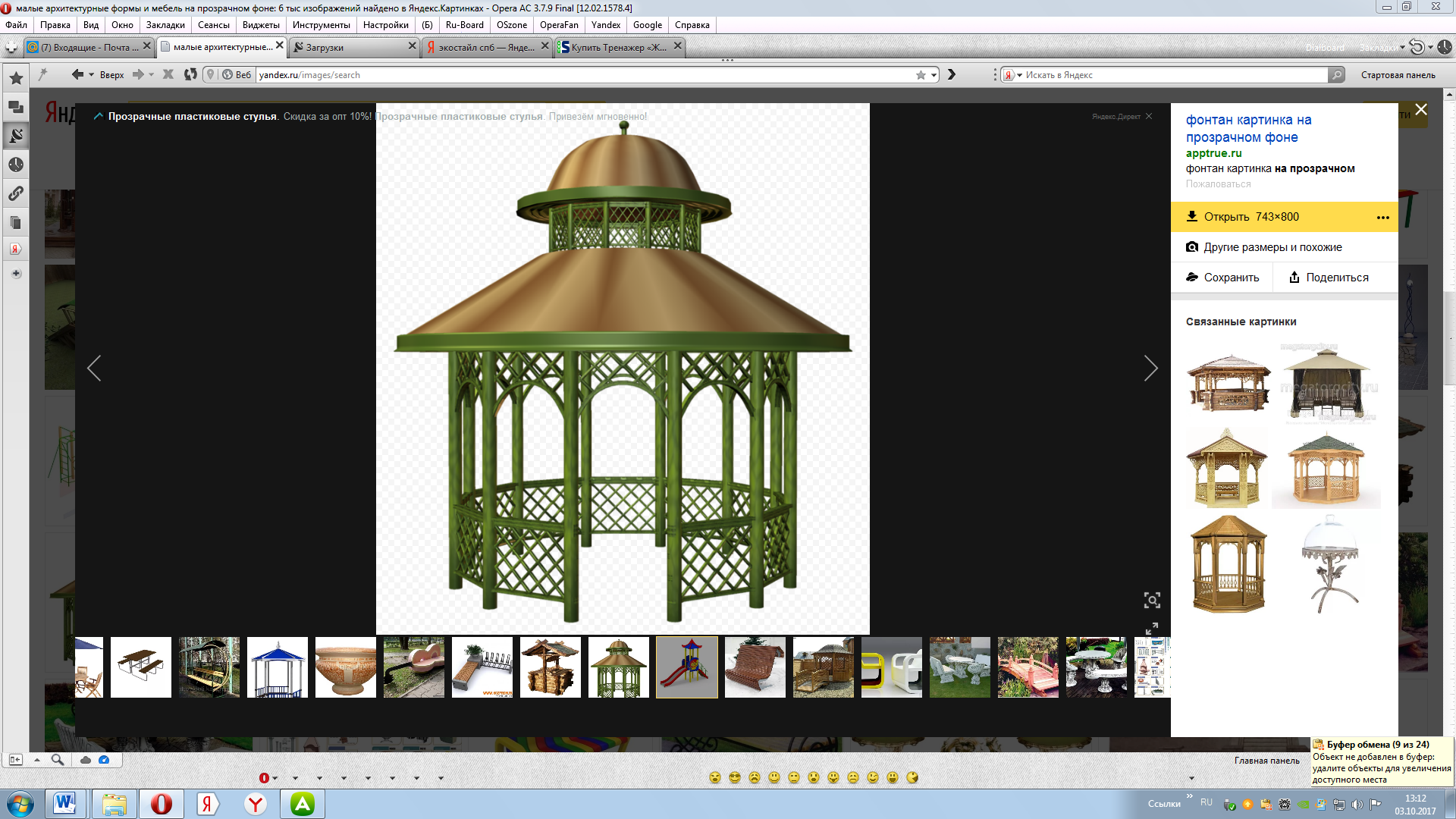 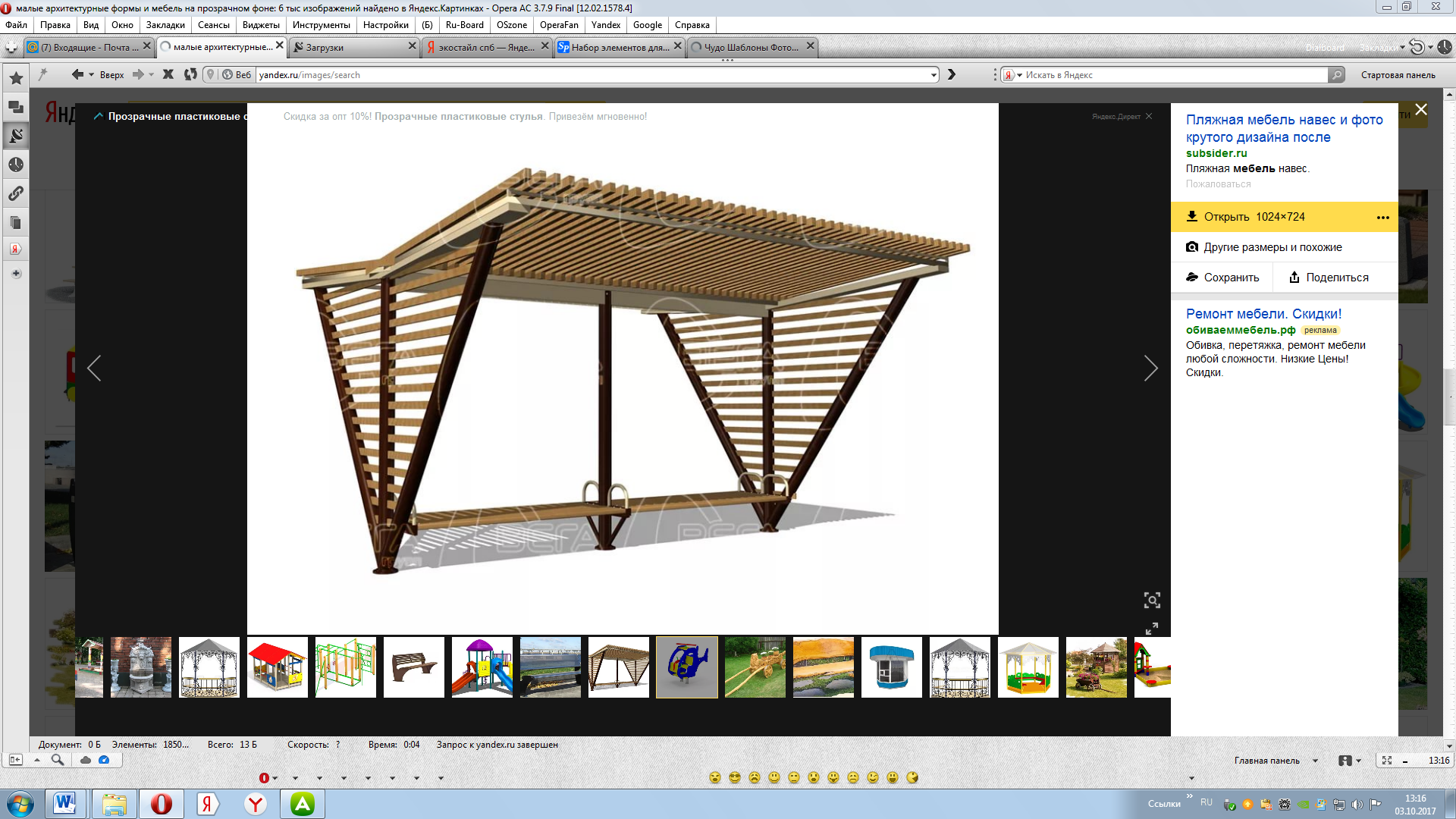 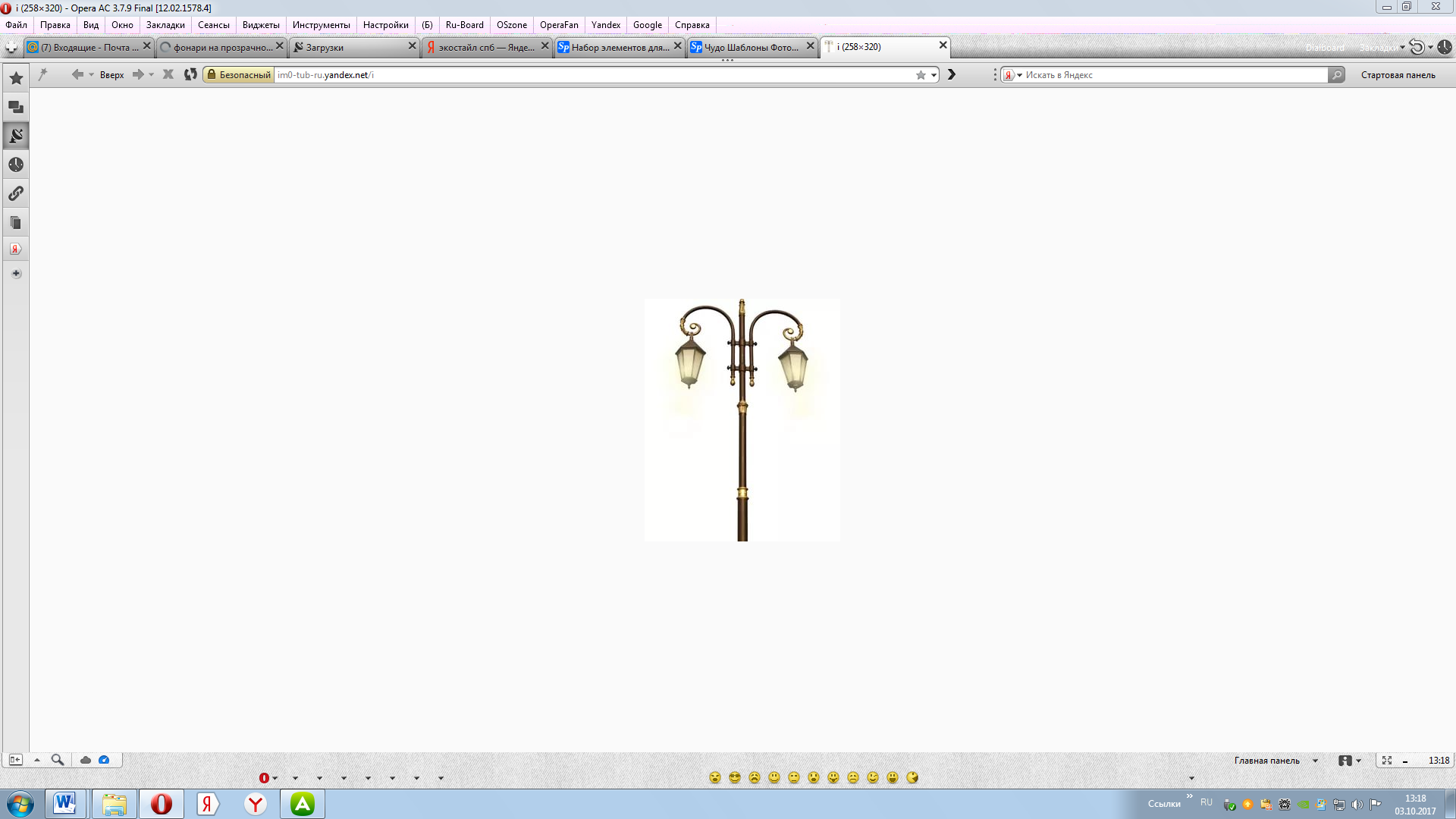 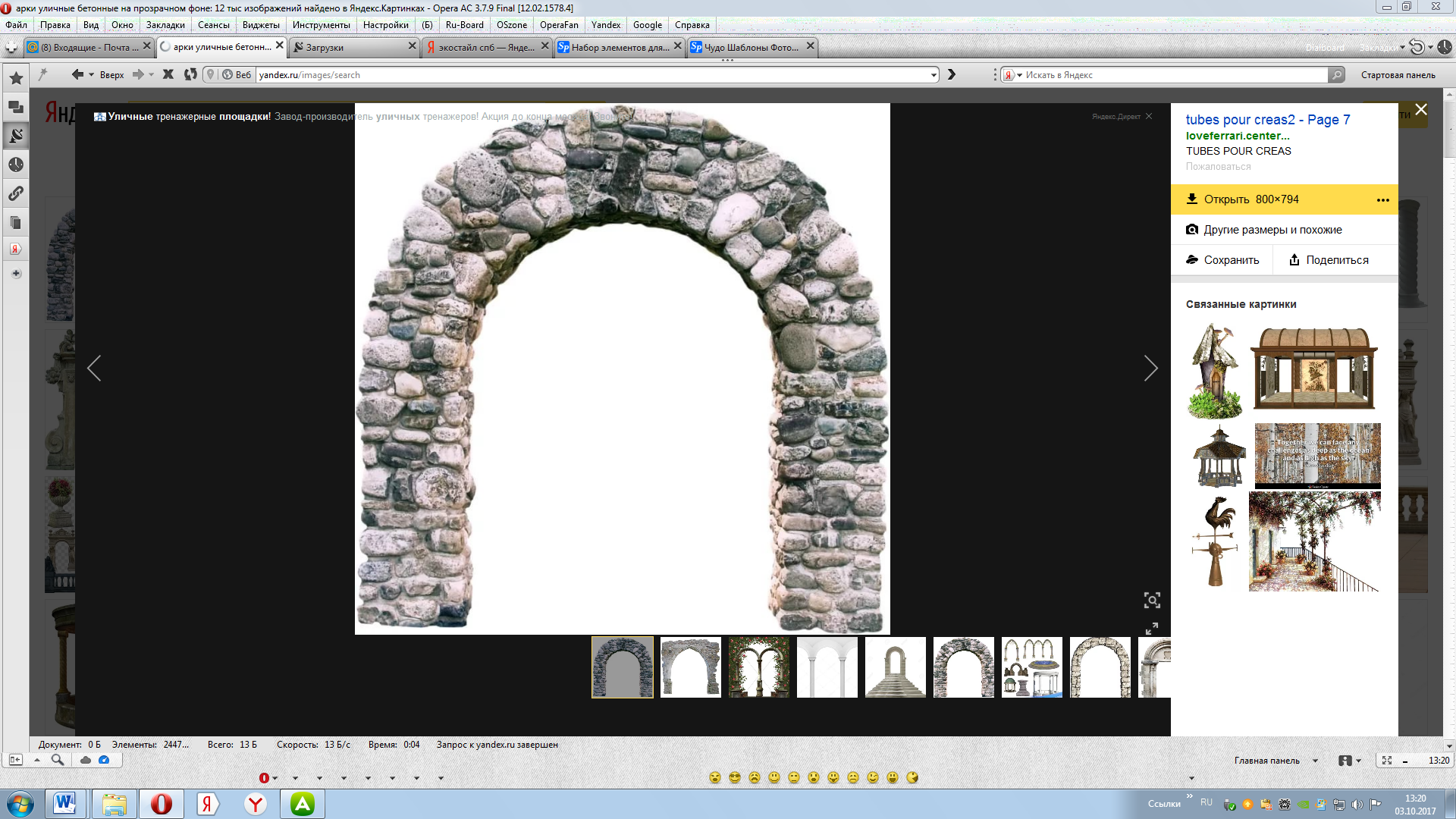 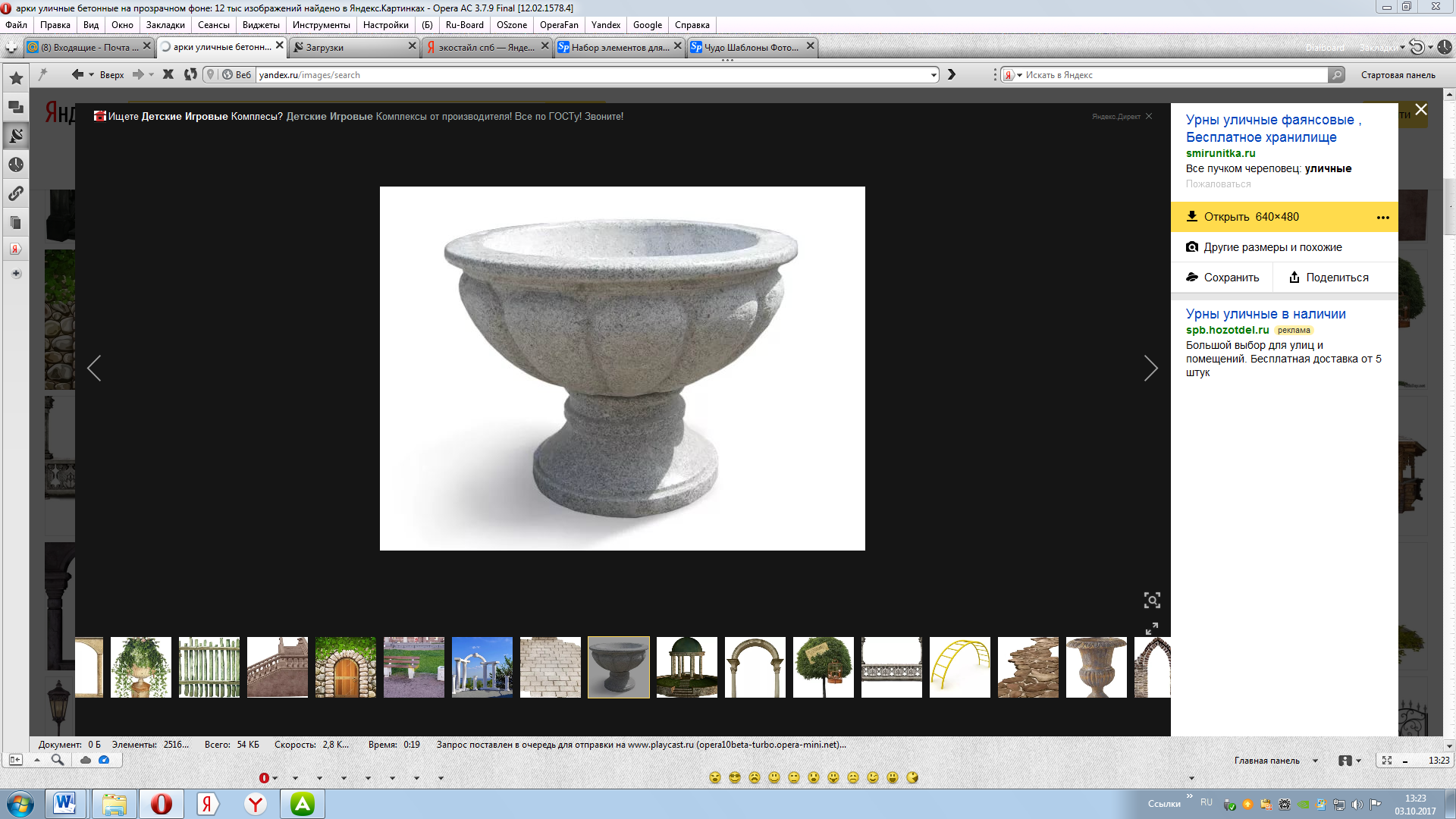 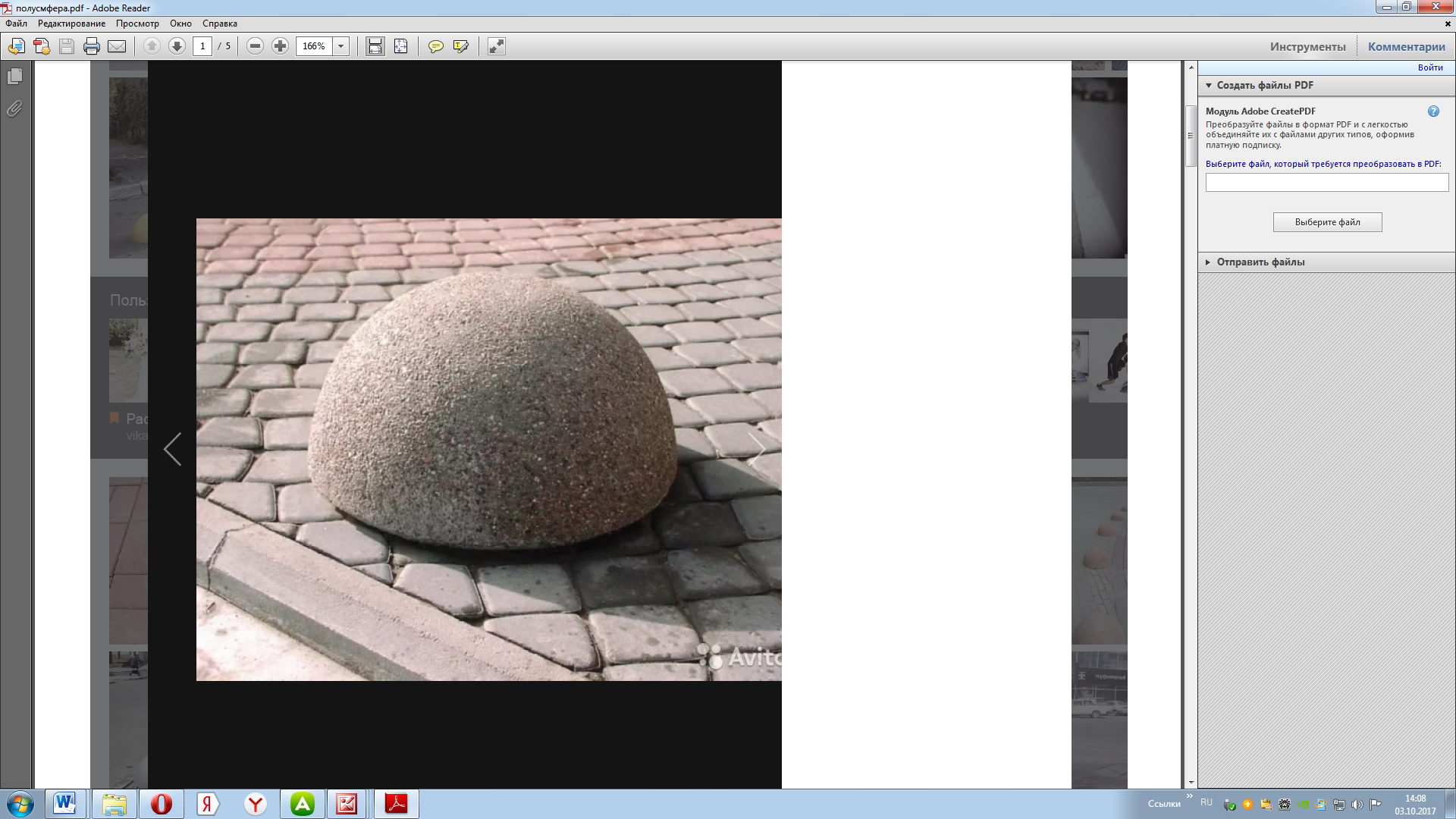 6Автомобильные парковки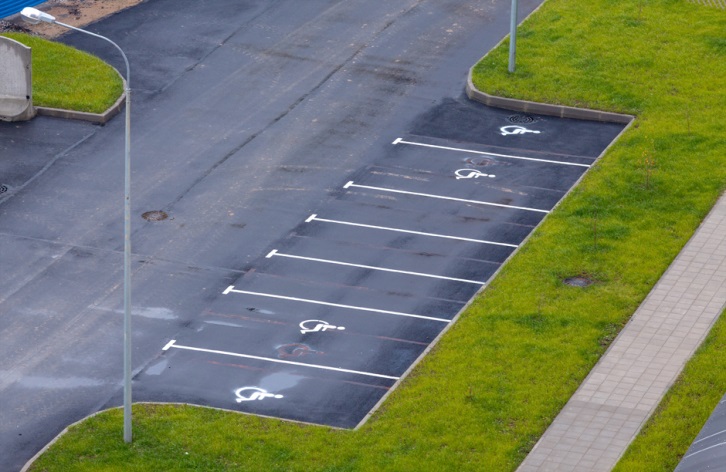 7Дренажная система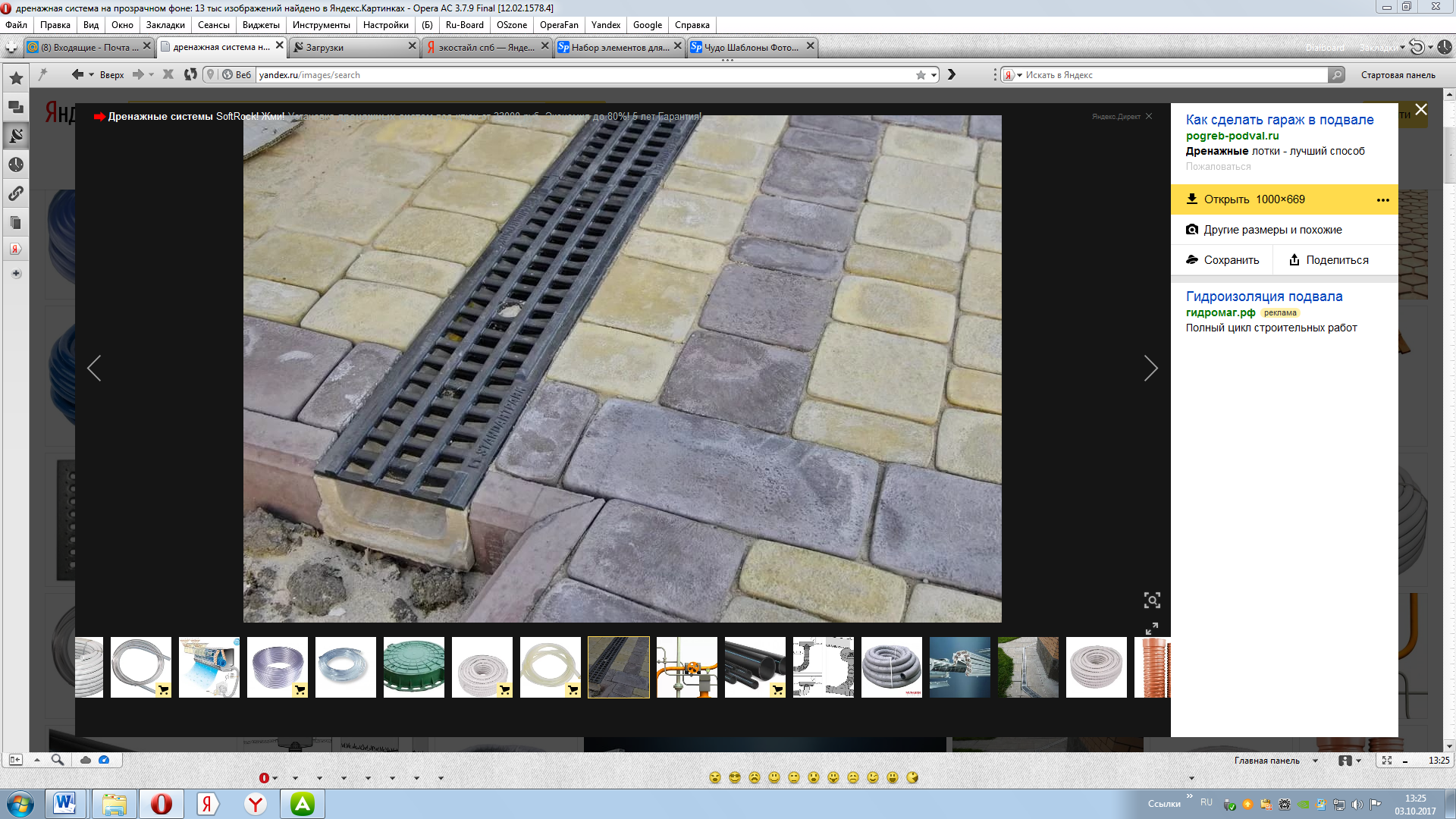 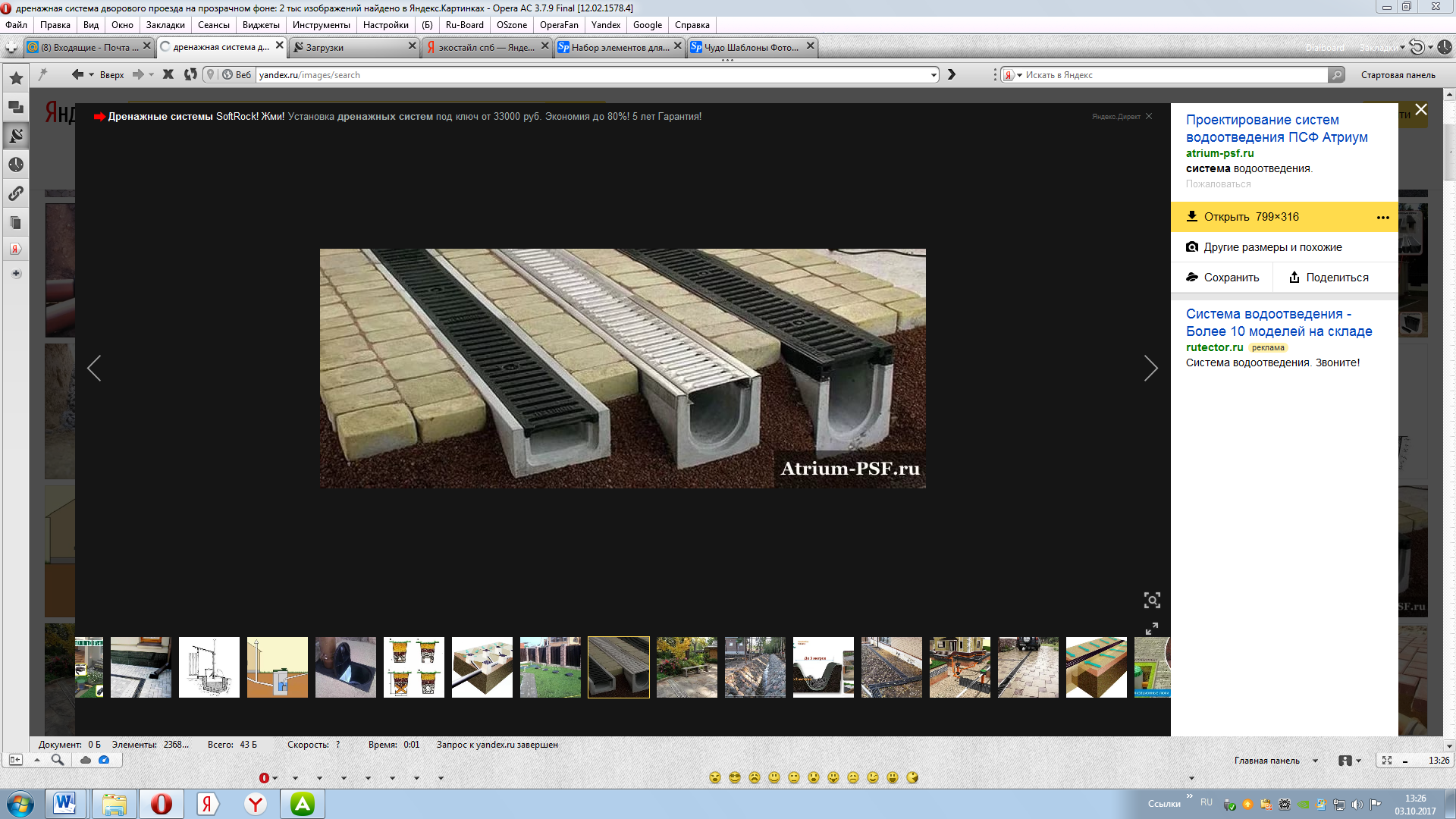 8Оборудование площадок для отдыха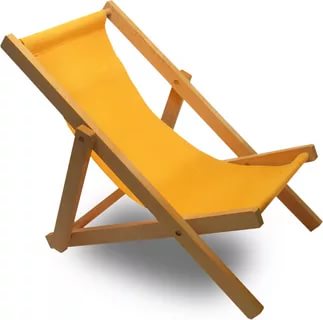 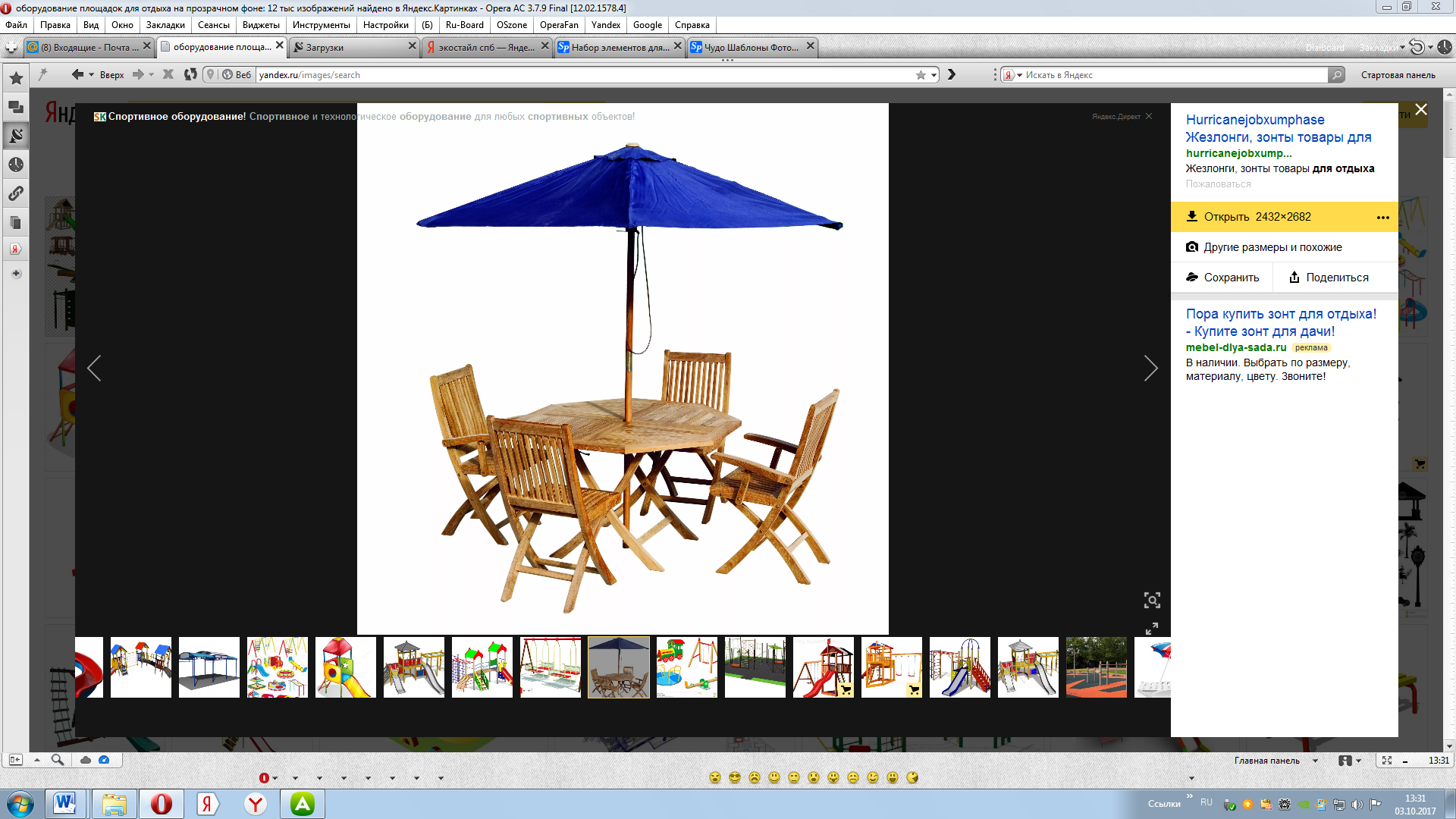 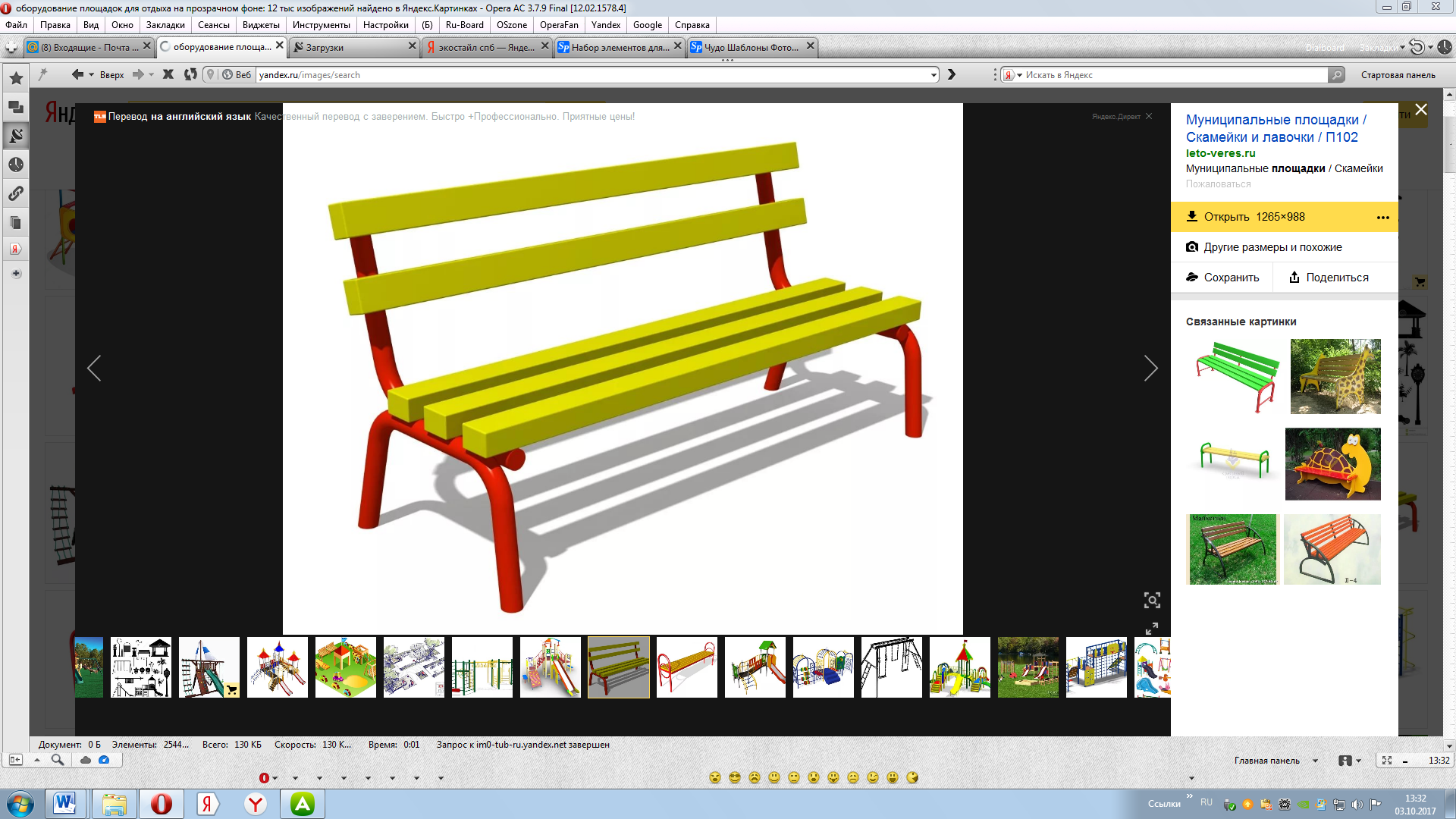 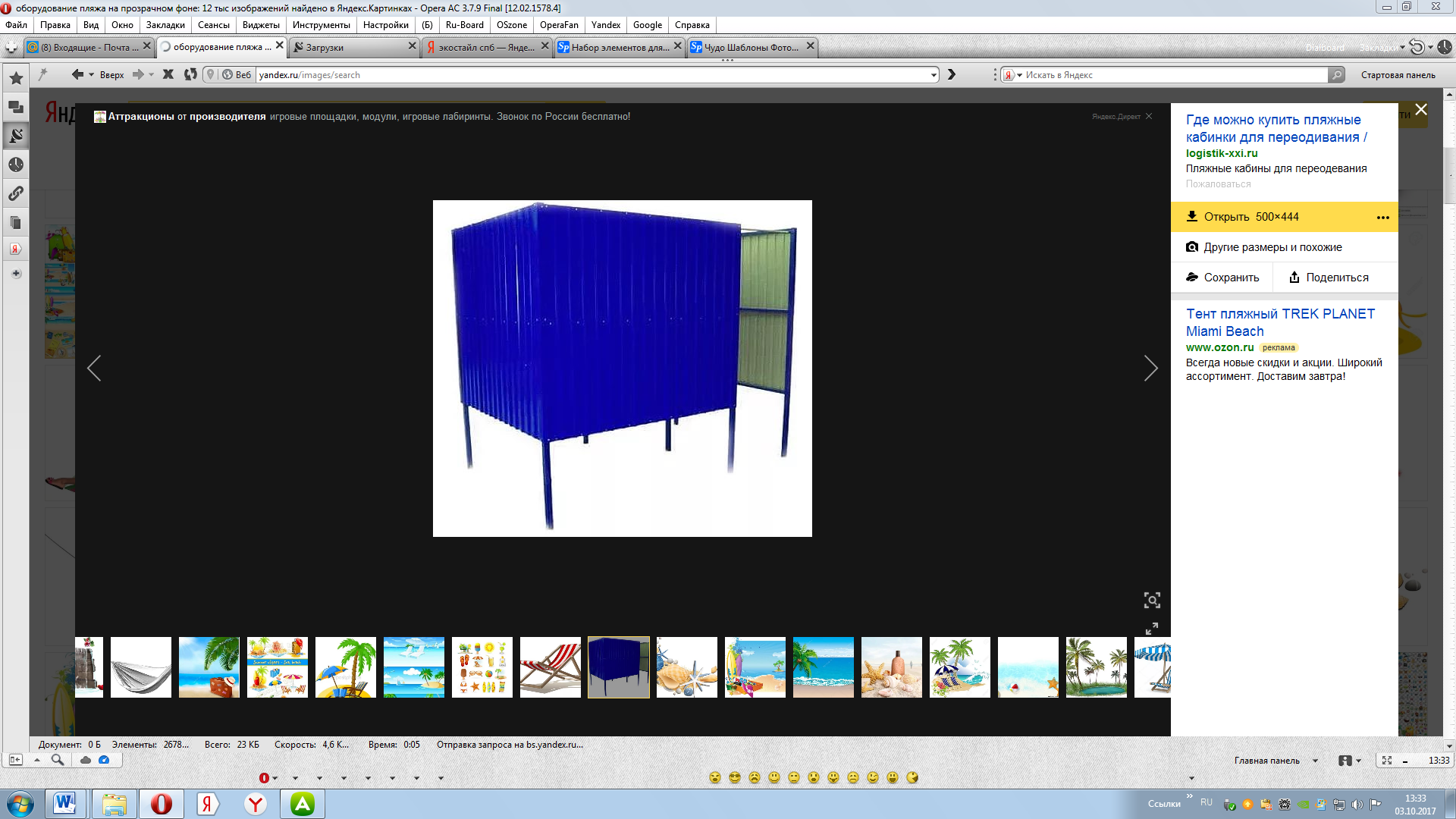 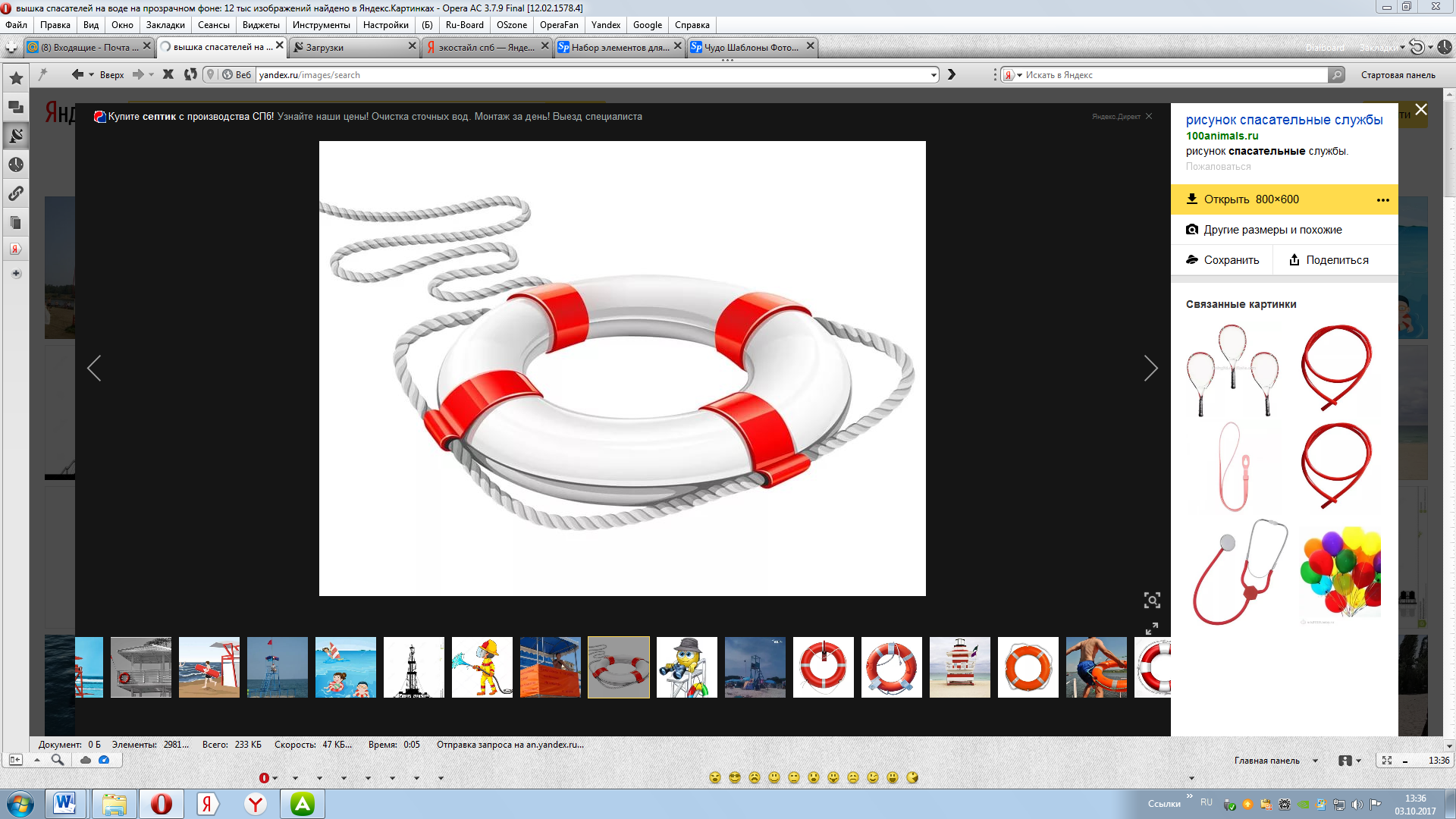 9Нанесение знаков для маломобильных групп и устройство пандусов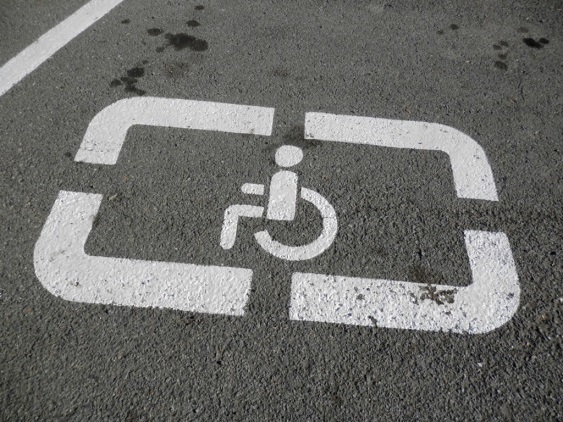 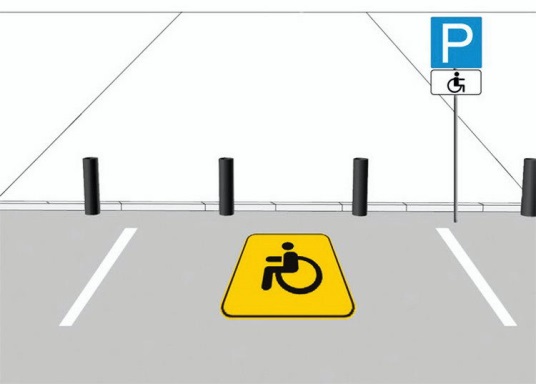 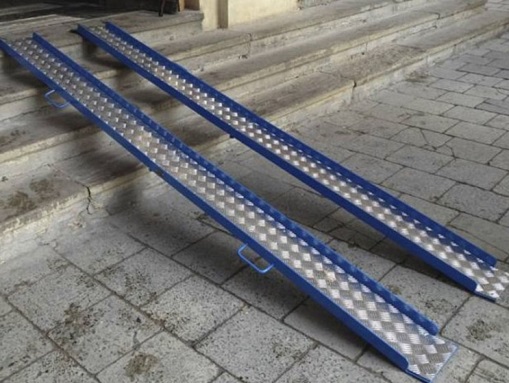 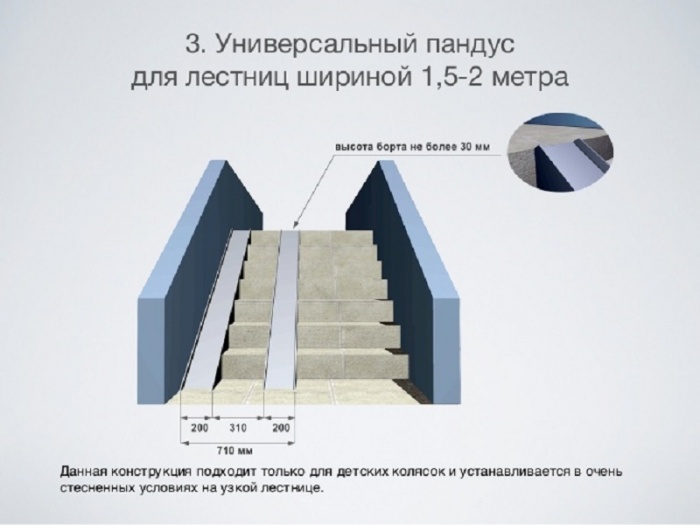 №строкиИсточники финансированияВсего(тыс. рублей)В том числеВ том числеВ том числеВ том числеВ том числеВ том числеВ том числе№строкиИсточники финансированияВсего(тыс. рублей)2018 год2019 год2020 год2021 год2022 год2023 год2024 год12345678ОБЩИЕ РАСХОДЫ НА РЕАЛИЗАЦИЮ МУНИЦИПАЛЬНОЙ ПРОГРАММЫОБЩИЕ РАСХОДЫ НА РЕАЛИЗАЦИЮ МУНИЦИПАЛЬНОЙ ПРОГРАММЫОБЩИЕ РАСХОДЫ НА РЕАЛИЗАЦИЮ МУНИЦИПАЛЬНОЙ ПРОГРАММЫОБЩИЕ РАСХОДЫ НА РЕАЛИЗАЦИЮ МУНИЦИПАЛЬНОЙ ПРОГРАММЫОБЩИЕ РАСХОДЫ НА РЕАЛИЗАЦИЮ МУНИЦИПАЛЬНОЙ ПРОГРАММЫОБЩИЕ РАСХОДЫ НА РЕАЛИЗАЦИЮ МУНИЦИПАЛЬНОЙ ПРОГРАММЫОБЩИЕ РАСХОДЫ НА РЕАЛИЗАЦИЮ МУНИЦИПАЛЬНОЙ ПРОГРАММЫОБЩИЕ РАСХОДЫ НА РЕАЛИЗАЦИЮ МУНИЦИПАЛЬНОЙ ПРОГРАММЫОБЩИЕ РАСХОДЫ НА РЕАЛИЗАЦИЮ МУНИЦИПАЛЬНОЙ ПРОГРАММЫОБЩИЕ РАСХОДЫ НА РЕАЛИЗАЦИЮ МУНИЦИПАЛЬНОЙ ПРОГРАММЫ1Всего: 10366,4884 366,4884 200,00100010001000100010002в том числе за счет средств:10366,4884 366,4884 200,00100010001000100010003федерального бюджета (плановый объем)9329320000004областного бюджета (плановый объем)306830683 000,00000005местного бюджета (плановый объем)5866,488366,4881 200,00100010001000100010006Прочих источников (плановый объем)000000Благоустройство дворовых территорийБлагоустройство дворовых территорийБлагоустройство дворовых территорийБлагоустройство дворовых территорийБлагоустройство дворовых территорийБлагоустройство дворовых территорийБлагоустройство дворовых территорийБлагоустройство дворовых территорийБлагоустройство дворовых территорийБлагоустройство дворовых территорий1Всего:7366,4884366,4884 2005005005005002в том числе за счет средств:7366,4884366,4884 2005005005005003федерального бюджета (плановый объем)9329320000004областного бюджета (плановый объем)306830683 000000005местного бюджета (плановый объем)4132,488366,4881 2665005005005005006Прочих источников (плановый объем)00000000Благоустройство общественных территорийБлагоустройство общественных территорийБлагоустройство общественных территорийБлагоустройство общественных территорийБлагоустройство общественных территорийБлагоустройство общественных территорийБлагоустройство общественных территорийБлагоустройство общественных территорийБлагоустройство общественных территорийБлагоустройство общественных территорийВсего:250000500500500500500в том числе за счет средств:250000500500500500500федерального бюджета (плановый объем)00000000областного бюджета (плановый объем)00000000местного бюджета (плановый объем)250000500500500500500Прочих источников (плановый объем)000000